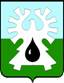 МУНИЦИПАЛЬНОЕ ОБРАЗОВАНИЕ ГОРОД УРАЙХанты-Мансийский автономный округ-Юграадминистрация ГОРОДА УРАЙПОСТАНОВЛЕНИЕот  25.09.2018                                                                                                                    № 2466                                                                                                                          Об утверждении муниципальной  программы «Улучшение жилищных условий жителей, проживающих на территории муниципального образования город Урай» на 2019-2030 годы(в редакции постановлений администрации города Урайот 18.12.2018 №356, от 20.03.2019 №594, от 24.05.2019 №1178, от 31.08.2019 №2147, от 31.12.2019 №3232, от 12.03.2020 №669, от 18.06.2020 №1401, от 02.11.2020№2683, от  15.02.2021 №382, от 04.06.2021 №1433, от 30.12.2021 №3291, от 23.06.2022 №1496, от 22.07.2022 №1729, от 21.12.2022 №3236, от 14.06.2023 №1241, от 24.08.2023 №1810, от 23.11.2023 №2469,от 22.03.2024 №478)В целях реализации государственной программы Ханты-Мансийского автономного округа – Югры «Строительство», утвержденной постановлением Правительства Ханты-Мансийского автономного округа – Югры от 10.11.2023 №561-п, в соответствии с Жилищным кодексом Российской Федерации, статьей 179 Бюджетного кодекса Российской Федерации, Федеральным законом от 06.10.2003 №131-ФЗ «Об общих принципах организации местного самоуправления в Российской Федерации», постановлением администрации города Урай от 25.06.2019 №1524 «О муниципальных программах муниципального образования городской округ город Урай»:1. Утвердить муниципальную программу «Улучшение жилищных условий жителей, проживающих на территории муниципального образования город Урай» на 
2019-2030 годы согласно приложению.2. Опубликовать постановление в газете «Знамя» и разместить на официальном сайте органов местного самоуправления города Урай в информационно-телекоммуникационной сети «Интернет» и в федеральной информационной системе стратегического планирования. 3. Постановление вступает в силу с 01.01.2019.4. Контроль за выполнением постановления возложить на первого заместителя главы  города Урай В.В.Гамузова.Глава города Урай					                                                  А.В.ИвановПриложение к постановлению администрации города Урай от 25.08.2018 № 2466«Муниципальная программа«Улучшение жилищных условий жителей, проживающих 
на территории муниципального образования город Урай»на 2019-2030 годы (далее – муниципальная программа)Паспорт муниципальной программыРаздел 1 «О стимулировании инвестиционной и инновационной деятельности,развитие конкуренции и негосударственного сектора экономики»Исходя из полномочий ответственного исполнителя, соисполнителя муниципальная программа:1.1.Не содержит меры, направленные на формирование благоприятного инвестиционного климата.1.2.Не содержит меры, направленные на улучшение конкурентной среды.1.3.Не содержит меры, направленные на меры, направленные на создание благоприятных условий для ведения предпринимательской деятельности.1.4.Не содержит мер, направленных на включение инновационной составляющей в муниципальную программу в соответствии с ключевыми направлениями реализации Национальной технологической инициативы.1.5. Содержит меры, направленные на повышение производительности труда, за счет:- повышения квалификации сотрудников органов местного самоуправления муниципального образования;- внедрения и применения технологий бережливого производства.Раздел 2 «Механизм реализации муниципальной программы»При реализации мероприятий муниципальной программы используются следующие методы управления:	2.1 Механизм реализации муниципальной программы включает разработку и принятие нормативных правовых актов города Урай, необходимых для ее выполнения, своевременное уточнение перечня программных мероприятий, объема финансирования на очередной финансовый год и плановый период с уточнением затрат по программным мероприятиям, корректировку плановых значений целевых показателей на основании мониторинга фактически достигнутых целевых показателей реализации муниципальной программы, уточнения, связанные с  изменениями внешней среды, с учетом результатов проводимых в городе Урай социологических исследований, а также информирование общественности о финансировании, ходе и результатах реализации муниципальной программы, посредством размещения информации на официальном сайте органов местного самоуправления города Урай в информационно-телекоммуникационной сети «Интернет».Должностные лица - ответственные исполнители муниципальной программы, соисполнители муниципальной программы несут персональную ответственность за своевременное и качественное исполнение мероприятий и достижение целевых показателей.2.2. Для реализации муниципальной программы дополнительно Порядки не разрабатываются.2.3. Реализация мероприятий муниципальной программы осуществляется с учетом технологий бережливого производства.2.4. Реализация мероприятий муниципальной программы осуществляется с учетом принципов проектного управления. 2.5. При финансовом обеспечении мероприятий муниципальной программы не применяются методы инициативного бюджетирования.	Реализация мероприятий муниципальной программы осуществляется в соответствии с сетевым графиком реализации муниципальной программы. 	Перечень возможных рисков при реализации муниципальной программы и мер по их преодолению приведен в таблице 4  муниципальной программы.	В рамках реализации данной муниципальной программы также предусматриваются бюджетные ассигнования (в том числе межбюджетные трансферты), предназначенные на исполнение расходных обязательств, возникших в рамках реализации мероприятий муниципальной программы «Улучшение жилищных условий граждан, проживающих на территории муниципального образования город Урай» на 2016-2018 годы.2.6. Доля софинансирования средств местного бюджета города Урай к объему субсидии, предоставляемой городу Урай бюджетом Ханты-Мансийского автономного округа - Югры на приобретение жилья за счет средств бюджета Ханты-Мансийского автономного округа - Югры,  устанавливается в соответствии с условиями окружной госпрограммы. При этом органы местного самоуправления города Урай вправе увеличивать объем финансирования за счет средств местного бюджета.2.7. Приобретение жилых помещений с использованием субсидии, предоставляемой городу Урай бюджетом Ханты-Мансийского автономного округа - Югры на приобретение жилья, осуществляется у  застройщиков и у лиц, не являющихся застройщиками в многоквартирных домах, введенных в эксплуатацию не ранее 5 лет, предшествующих текущему году, а также в жилых домах, указанных в пункте 2 части 2 статьи 49 Градостроительного кодекса Российской Федерации, в строящихся многоквартирных домах или в многоквартирных домах, в которых жилые помещения будут созданы в будущем.2.8. Приобретение жилых помещений осуществляется по цене, не превышающей норматив средней рыночной стоимости 1 кв. м общей площади жилого помещения, установленный для города Урай Региональной службой по тарифам Ханты-Мансийского автономного округа - Югры на дату размещения извещения о проведении закупки на их приобретение.2.9. Приемка приобретаемых в рамках данной муниципальной программы жилых помещений осуществляется приемочной комиссией, которая состоит не менее чем из пяти человек с включением в состав представителей общественности. Состав комиссии утверждается муниципальным правовым актом города Урай.2.10. Приобретенные жилые помещения используются для переселения жителей из жилых домов, признанных аварийными, на обеспечение жильем состоящих на учете граждан для его получения на условиях социального найма, а также формирование маневренного жилищного фонда, и предоставляются гражданам с соблюдением установленных действующим законодательством их жилищных прав.2.11. Мероприятия по расселению домов, включенных в перспективный перечень и не имеющих статуса аварийных, проводятся только после признания таких домов аварийными в установленном порядке. Информация об утвержденных перспективных перечнях подлежит размещению на официальном сайте органов местного самоуправления города Урай в информационно-телекоммуникационной сети «Интернет» и опубликованию в газете «Знамя». 2.12. Гражданам – собственникам жилых помещений, признанных непригодными для проживания, в расселяемых жилых домах (далее – собственники), предусматриваются следующие механизмы обеспечения жилищных прав по одному из двух возможных вариантов:выплата денежного возмещения за жилое помещение в порядке, предусмотренном статьей 32 Жилищного кодекса Российской Федерации.предоставление взамен принадлежащего им жилого помещения другого жилого помещения с зачетом его стоимости при определении размера возмещения за принадлежащее ему жилое помещение (мена жилого помещения с доплатой в размере разницы между стоимостью предоставляемого и размером возмещения за принадлежащее собственнику жилое помещение). 	2.13. Доплата вносится собственником единоразовым платежом до подписания договора мены квартирами с муниципальным образованием города Урай. Порядок освобождения граждан от доплаты или предоставления рассрочки платежа гражданам, приобретающим по договорам мены жилые помещения, находящиеся в муниципальной собственности, устанавливается постановлением администрации города Урай.2.14. Собственникам жилого помещения в расселяемом аварийном доме администрацией города Урай выставляется требование о сносе дома или его реконструкции в разумный срок. В случае, если данные собственники в установленный срок не осуществили снос или реконструкцию указанного дома, земельный участок под аварийным многоквартирным домом и каждое жилое помещение в указанном доме, за исключением принадлежащих муниципальному образованию город Урай, подлежит изъятию в муниципальную собственность на основании постановления администрации города Урай об изъятии земельного участка и жилых  помещений в муниципальную собственность.2.15. Собственникам жилых помещений направляется уведомление о принятом решении об изъятии земельного участка и жилых помещений, порядок и сроки освобождения принадлежащего собственнику жилого помещения. В случае невозможности достижения с собственником соглашения об условиях освобождения принадлежащего ему жилого помещения, вопрос о выселении решается в судебном порядке. Выселение граждан в связи со сносом дома производится с соблюдением их прав, установленных жилищным законодательством.2.16. Гражданам, проживающим в расселяемых домах на условиях социального найма, в соответствии со статьями 86, 87 и 89 Жилищного кодекса Российской Федерации предоставляется другое жилое помещение, равнозначное по общей площади ранее занимаемому жилому помещению или большей площади, в соответствии с жилищным законодательством на условиях договора социального найма, если предоставить равноценное жилое помещение в силу его конструктивных особенностей не представляется возможным.2.17. Для рассмотрения заявлений, принятия решений о признании молодых семей участниками муниципальной программы администрацией города Урай создается комиссия по установлению статуса получателя социальной выплаты в виде субсидии молодым семьям. Состав комиссии и положение о ней утверждается постановлением администрации города Урай.2.18. Детям-сиротам и лицам из их числа жилые помещения, приобретенные муниципальным образованием город Урай либо исполнительным органом Ханты-Мансийского автономного округа - Югры, осуществляющим функции по реализации единой государственной политики Ханты-Мансийского автономного округа - Югры в сфере управления государственным имуществом, предоставляются в порядке, установленном постановлением Правительства Ханты-Мансийского автономного округа - Югры от 29.12.2012 №559-п «О порядке предоставления детям-сиротам и детям, оставшимся без попечения родителей, лицам из числа детей-сирот и детей, оставшихся без попечения родителей, благоустроенных жилых помещений специализированного жилищного фонда по договорам найма специализированных жилых помещений в Ханты-Мансийском автономном округе – Югре».2.19. Граждане, переселяемые из жилых помещений, принадлежащих им на праве собственности, расположенных в домах, признанных аварийными, и граждане, переселяемые из жилых помещений, занимаемых по договорам социального найма, расположенных в домах признанных аварийными, в целях недопущения оставления животных без присмотра по прежнему месту жительства либо в иных местах при переселении обязаны: 1) осуществить учет (регистрацию) домашних животных, находящихся у них во владении, в территориальном подразделении Ветеринарной службы Ханты-Мансийского автономного округа – Югры; 2) уведомить администрацию города Урай либо территориальное подразделение Ветеринарной службы Ханты-Мансийского автономного округа – Югры о принятом решении в отношении домашнего животного.2.20. Переселению из жилых помещений, расположенных в жилых домах, признанных на территории города Урай  аварийными, при условии, что расселяемое  жилое помещение является для них единственным, в первоочередном порядке подлежат граждане Российской Федерации, призванные на военную службу по мобилизации в Вооруженные Силы Российской Федерации, поступившие после 23.02.2022 на военную службу по контракту в Вооруженные Силы Российской Федерации (через Военный комиссариат Ханты-Мансийского автономного округа - Югры, пункт отбора на военную службу по контракту 3 разряда, г.Ханты-Мансийск), принимающие и принимавшие участие в специальной военной операции на территориях Украины, Донецкой Народной Республики, Луганской Народной Республики,  Запорожской, Херсонской областей (за исключением лиц, в отношении которых в установленном законодательством Российской Федерации порядке компетентные органы Российской Федерации проводят процессуальные действия, направленные на установление признаков состава преступления по статье 337 и (или) статье 338 Уголовного кодекса Российской Федерации, или в отношении которых имеются вступившие в законную силу решения суда по одной из указанных статей Уголовного кодекса Российской Федерации), заключившие контракт о добровольном содействии в выполнении задач, возложенных на Вооруженные Силы Российской Федерации (далее - участники специальной военной операции) и члены их семей.К членам семьи участников специальной военной операции относятся: совместно проживающие супруг (супруга), дети и родители участника специальной военной операции.Право на первоочередное  переселение из аварийного фонда предоставляется один раз.2.21. Участникам специальной военной операции, членам их семей, состоящим в администрации города Урай на учете в качестве нуждающихся в жилых помещениях, предоставляемых по договорам социального найма, предоставляется субсидия на приобретение (строительство) жилых помещений в собственность на основании Порядка предоставления субсидии из бюджета Ханты-Мансийского автономного округа - Югры бюджетам муниципальных образований Ханты-Мансийского автономного округа - Югры на реализацию полномочий в области строительства и жилищных отношений, утвержденного постановлением Правительства Ханты-Мансийского автономного округа - Югры от 29.12.2020 №643-п «О мерах по реализации государственной программы Ханты-Мансийского автономного округа - Югры «Развитие жилищной сферы», в соответствии с Положением о порядке предоставления субсидии участникам специальной военной операции, членам их семей, состоящим на учете в качестве нуждающихся в жилых помещениях, предоставляемых по договорам социального найма, на приобретение (строительство) жилых помещений в собственность, установленным приложением 4 к муниципальной программе.Таблица 1 Целевые показатели муниципальной программы(1) Указ Президента Российской Федерации  от 07.05.2018 №204 «О национальных целях и стратегических задачах развития Российской Федерации на период до 2024 года».(2) Распоряжение Правительства Ханты-Мансийского автономного округа - Югры от 15.03.2013 №92-рп  «Об оценке эффективности деятельности органов местного самоуправления городских округов и муниципальных районов Ханты-Мансийского автономного округа – Югры».(3)Региональный проект «Обеспечение устойчивого сокращения непригодного для проживания жилищного фонда», утвержденный протоколом заседания Проектного комитета Ханты-Мансийского автономного округа - Югры от 04.12.2018 №37.».Таблица 1 (продолжение)Целевые показатели муниципальной программы(1) Указ Президента Российской Федерации  от 07.05.2018 №204 «О национальных целях и стратегических задачах развития Российской Федерации на период до 2024 года».(2) Распоряжение Правительства Ханты-Мансийского автономного округа - Югры от 15.03.2013 №92-рп  «Об оценке эффективности деятельности органов местного самоуправления городских округов и муниципальных районов Ханты-Мансийского автономного округа – Югры».(3)Региональный проект «Обеспечение устойчивого сокращения непригодного для проживания жилищного фонда», утвержденный протоколом заседания Проектного комитета Ханты-Мансийского автономного округа - Югры от 04.12.2018 №37.».Таблица 2 Распределение финансовых ресурсов муниципальной программыТаблица 3Мероприятия, реализуемые на принципах проектногоуправления, направленные в том числе на исполнениенациональных и федеральных проектов (программ)Российской ФедерацииТаблица 4Перечень возможных рисков при реализации муниципальнойпрограммы и мер по их преодолениюПриложение 1 к муниципальной программеМетодика расчета целевых показателей муниципальной программыПриложение 2 к муниципальной программе «Улучшение жилищных условий жителей, проживающих на территории муниципального образования город Урай» на 2019 - 2030 годыНаправления основных мероприятий муниципальной программыПриложение 3 к муниципальной программе «Улучшение жилищных условий жителей, проживающих на территории муниципального образования город Урай» на 2019-2030 годыПубличная декларация о результатах реализации мероприятий муниципальной программы«Улучшение жилищных условий жителей, проживающих на территории муниципального образования город Урай»на 2019-2030 годыПриложение 4 к муниципальной программе «Улучшение жилищных условий жителей, проживающих на территории муниципального образования город Урай» на 2019-2030 годы Положение о порядке предоставления субсидии участникам специальной военной операции, членам их семей, состоящим на учете в качестве нуждающихся в жилых помещениях, предоставляемых по договорам социального найма, на приобретение (строительство) жилых помещений в собственность (далее – Положение)Общие положенияНастоящее Положение разработано в целях реализации Порядка предоставления субсидии из бюджета Ханты-Мансийского автономного округа - Югры бюджетам муниципальных образований Ханты-Мансийского автономного округа - Югры на реализацию полномочий в области строительства и жилищных отношений, утвержденного постановлением Правительства Ханты-Мансийского автономного округа - Югры от 10.11.2023 №561-п «О государственной программе Ханты-Мансийского автономного округа - Югры «Строительство», и определяет порядок и условия предоставления субсидии за счет единой субсидии из бюджета Ханты-Мансийского автономного округа – Югры на приобретение жилых помещений в собственность на территории города Урай гражданам Российской Федерации, призванным на военную службу по мобилизации в Вооруженные Силы Российской Федерации, поступившим после 23.02.2022 на военную службу по контракту в Вооруженные Силы Российской Федерации (через Военный комиссариат Ханты-Мансийского автономного округа - Югры, пункт отбора на военную службу по контракту 3 разряда, г. Ханты-Мансийск), принимающим и принимавшим участие в специальной военной операции на территориях Украины, Донецкой Народной Республики, Луганской Народной Республики, Запорожской, Херсонской областей (за исключением лиц, в отношении которых в установленном законодательством Российской Федерации порядке компетентные органы Российской Федерации проводят процессуальные действия, направленные на установление признаков состава преступления по статье 337 и (или) статье 338 Уголовного кодекса Российской Федерации, или в отношении которых имеются вступившие в законную силу решения суда по одной из указанных статей Уголовного кодекса Российской Федерации), заключившим контракт о добровольном содействии в выполнении задач, возложенных на Вооруженные Силы Российской Федерации (далее - участники специальной военной операции), членам их семей, состоящим на учете в качестве нуждающихся в жилых помещениях, предоставляемых по договорам социального найма. К членам семьи участников специальной военной операции относятся: состоящие совместно с ним на учете в качестве нуждающихся в жилых помещениях, предоставляемых по договорам социального найма, супруг, супруга, родители и дети участника специальной военной операции.Порядок предоставления субсидииСубсидия рассчитывается по формуле: С = P x S, где:С - размер субсидии; P – норматив средней рыночной стоимости 1 кв.м. общей площади жилого помещения, установленный Региональной службой по тарифам Ханты-Мансийского автономного округа - Югры для городского округа Урай Ханты-Мансийского автономного округа - Югры на 3 квартал года, предшествующего году подачи заявления о предоставлении субсидии. S – норматив общей площади жилого помещения исходя из состава семьи: 1) 33 кв.м. общей площади жилого помещения - для семьи, состоящей из 1 человека;2) 42 кв.м. общей площади жилого помещения - для семьи, состоящей из 2 человек;3) 18 кв.м. общей площади жилого помещения на каждого члена семьи - для семьи, состоящей из 3 или более человек.2.2. Размер субсидии рассчитывается с учетом разницы между нормативом общей площади жилого помещения, установленным для семей разной численности, и общей площадью жилых помещений, имеющихся в собственности участника специальной военной операции и (или) членов его семьи или в пользовании по договору социального найма, а также отчужденных после вступления в силу настоящего Положения.В случае уменьшения количества членов семьи участника специальной военной операции в период действия решения о предоставлении субсидии, размер субсидии подлежит перерасчету. При этом срок действия решения о предоставлении субсидии остается неизменным.При расчете размера субсидии право граждан на дополнительную площадь не учитывается.2.3. Для получения субсидии участники специальной военной операции, члены их семей (далее - заявители) подают в администрацию города Урай заявление по форме, установленной приложением 1 к настоящему Положению, с приложением документов, указанных в пункте 2.4 настоящего Положения. Заявление подписывается заявителем и совершеннолетними членами семьи участника специальной военной операции. Принятие решения о предоставлении субсидии в отношении недееспособных граждан осуществляется на основании заявлений, поданных их законными представителями. Заявитель имеет право направить нотариально заверенные заявление и документы по почте. Датой регистрации заявления в этом случае считается дата поступления почтового отправления в администрацию города Урай. 2.4. Решение о предоставлении субсидии принимается на основании заявления и следующих документов: 1) документов, удостоверяющих личность заявителя и всех членов семьи участника специальной военной операции; 2) документов, содержащих сведения о регистрации по месту жительства заявителя и членов семьи участника специальной военной операции на территории города Урай на текущую дату в случае, если такие сведения не подтверждаются паспортом (свидетельство о регистрации по месту жительства для членов семьи участника специальной военной операции, не достигших 14-летнего возраста, домовая (поквартирная) книга, адресная справка);  3) документов на занимаемое жилое помещение, а также на жилое помещение, находящееся в собственности заявителя и членов семьи участника специальной военной операции либо предоставленное по договору социального найма, расположенное на территории Российской Федерации (в зависимости от типа занимаемого помещения и прав на пользование им в случае отсутствия сведений в Едином государственном реестре недвижимости, а также в органах местного самоуправления).Сведения и документы, указанные в пункте 2.5 настоящего Положения, могут быть представлены заявителем, членами семьи участника специальной военной операции в администрацию города Урай по собственной инициативе. 2.5. Администрация города Урай путем межведомственного взаимодействия в соответствии с законодательством Российской Федерации запрашивает следующие сведения: 1) сведения из Единого государственного реестра записей актов гражданского состояния о рождении, заключении брака, расторжении брака, перемене фамилии, имени, отчества; 2) сведения (документ), подтверждающий регистрацию в системе индивидуального (персонифицированного) учета, содержащего сведения о страховом номере индивидуального лицевого счета, на заявителя и членов семьи участника специальной военной операции;3) сведения из Единого государственного реестра недвижимости о наличии/отсутствии жилых помещений на праве собственности у заявителя и членов семьи участника специальной военной операции на территории Российской Федерации, в том числе о прекращенных правах;4) сведения из Бюджетного учреждения Ханты-Мансийского автономного округа - Югры «Центр имущественных отношений Ханты-Мансийского автономного округа - Югры» о наличии/отсутствии жилых помещений на праве собственности у заявителя и членов семьи участника специальной военной операции;5) сведения об отнесении к участникам специальной военной операции, членам их семей путем направления запроса в Департамент социального развития Ханты-Мансийского автономного округа - Югры (в части наличия сведений, полученных от Военного комиссариата Ханты-Мансийского автономного округа - Югры, пункта отбора на военную службу по контракту 3 разряда, г. Ханты-Мансийск).2.6. Необходимым условием для принятия решения о предоставлении субсидии является нахождение заявителя и членов семьи участника специальной военной операции на учете в качестве нуждающихся в жилых помещениях в администрации города Урай, предоставляемых по договорам социального найма в соответствии с Жилищным кодексом Российской Федерации.  Перед подачей документов на предоставление субсидии, в целях подтверждения  правовых оснований состоять на соответствующем учете, заявитель и члены семьи участника специальной военной операции должны вновь представить в администрацию города Урай документы, необходимые для постановки на учет граждан, нуждающихся в улучшении жилищных условий в соответствии с Жилищным кодексом Российской Федерации.2.7. Решение о предоставлении субсидии принимается администрацией города Урай после проверки заявления, документов, указанных в пунктах 2.4, 2.5, 2.6 настоящего Положения, представленных заявителем и (или) полученных в порядке межведомственного информационного взаимодействия, не позднее 15 рабочих дней с даты представления (получения) указанного заявления и документов. Решение о предоставлении субсидии принимается в форме постановления администрации города Урай.2.8. Субсидия носит целевой характер и может быть использована гражданами на следующие цели: 1) приобретение индивидуального жилого дома, жилого помещения (квартиры, комнаты в жилом многоквартирном доме); 2) финансирование строительства жилого помещения по договору участия в долевом строительстве жилья после перехода права собственности участнику специальной военной операции и членам его семьи; 3) на погашение ссудной задолженности по полученным банковским (иным) кредитам, направленным на приобретение (строительство) жилого помещения по заключенным договорам при наличии доли собственности заявителя, членов его семьи в приобретаемом (строящемся) жилом помещении. При этом заключение договора приобретения (строительства) жилого помещения и государственная регистрация права собственности/перехода права собственности на жилое помещение должны быть осуществлены не ранее начала срока действия решения о предоставлении субсидии. Не допускается использование субсидии для приобретения жилого помещения у близких родственников (супруга (супруги), дедушки (бабушки), внуков, родителей (в том числе усыновителей), детей (в том числе усыновленных), братьев и сестер).2.9. Срок действия решения о предоставлении субсидии составляет 90 календарных дней со дня его выдачи, за исключением решений о предоставлении субсидий, выданных после 1 сентября текущего года, срок действия которых истекает 1 декабря текущего года. Срок действия решений о предоставлении субсидий может быть продлен на срок до 10 календарных дней в случае, если не истек срок государственной регистрации договора на приобретение жилого помещения со дня подачи заявления и документов для государственной регистрации в период действия решения о предоставлении субсидии, за исключением решений о предоставлении субсидий, выданных после 1 сентября текущего года.  2.10. Решение о продлении действия решения о предоставлении субсидии принимается в форме постановления администрации города Урай в течение 5 рабочих дней с даты подачи гражданином заявления и документов, подтверждающих основание для продления срока действия решения о предоставлении субсидии.Заявление и документы, подтверждающие основания для продления срока действия решения о предоставлении субсидии, подаются до истечения срока действия решения о предоставлении субсидии2.11. Администрация города Урай принимает решение об отказе в предоставлении субсидии в следующих случаях: 1) не представлены документы, сведения, указанные в пунктах 2.4, 2.6 настоящего Положения; 2) представлены документы и сведения, которые не подтверждают право заявителя на получение субсидии; 3) представлены недостоверные, недействительные документы и сведения; 4) наличие решения о снятии заявителя, членов семьи участника специальной военной операции с учета граждан в качестве нуждающихся в жилых помещениях; 5) заявителем подано обращение в администрацию города Урай об отзыве заявления; 6) отсутствие доведенных лимитов бюджетных средств в объеме, достаточном для предоставления субсидии заявителю. Гражданин вправе обжаловать решение администрации города Урай об отказе в предоставлении субсидии в соответствии с законодательством Российской Федерации. Порядок перечисления субсидии3.1. Перечисление субсидии осуществляется на основании решения администрации города Урай:1) на оплату по договорам на приобретение (строительство) жилых помещений на счет организации, осуществляющей строительство жилого помещения, или продавца жилого помещения в соответствии с реквизитами, указанными в представленном заявителем договоре, после перехода права собственности участнику специальной военной операции и членам его семьи;2) на погашение ссудной задолженности по полученным банковским (иным) кредитам, направленным на приобретение (строительство) жилого помещения, на счет банка, кредитной организации или иной организации, предоставившей банковский (иной) кредит, в соответствии с реквизитами, указанными в договоре, заключенном при наличии доли собственности гражданина в приобретаемом (строящемся) жилом помещении.3.2. Решение о перечислении субсидии принимается постановлением администрации города Урай на основании личного заявления участника специальной военной операции или члена его семьи по форме, установленной приложением 2 к настоящему Положению, и следующих документов:1) договора приобретения (строительства) жилого помещения, оформленного на всех членов семьи участника специальной военной операции. Заявитель, члены семьи участника специальной военной операции должны приобрести жилое помещение, отвечающее требованиям, установленным статьями 15, 16 Жилищного кодекса Российской Федерации, благоустроенное применительно к условиям населенного пункта, в котором приобретается жилое помещение, расположенное на земельном участке, относящемся к зонам жилой застройки, общей площадью не менее 12 кв.м. площади жилого помещения в расчете на каждого члена семьи, что заявитель подтверждает справкой о требованиях по благоустроенности жилого помещения и зонах жилой застройки в месте приобретения  жилого помещения (за исключением территории города Урай). Приобретаемое жилое помещение оформляется в долевую собственность всех граждан, указанных в решении о предоставлении субсидии. Допускается оформление приобретенного жилого помещения в собственность одного и (или) нескольких членов семьи участника специальной военной операции, при этом лицо (лица), на чье имя оформлено право собственности на жилое помещение, представляет в администрацию города Урай нотариально заверенное обязательство переоформить приобретенное с помощью субсидии жилое помещение в общую собственность всех членов семьи участника специальной военной операции, указанных в уведомлении, в течение 6 месяцев после снятия обременения с жилого помещения; 2) кредитного договора (договора займа) (при наличии); 3) платежных документов, подтверждающих внесение собственных и (или) заемных средств (представляются в случае внесения собственных и (или) заемных средств); 4) содержащих сведения кредитора (заимодавца) о сумме остатка основного долга по ипотечному жилищному кредиту (займу), за исключением задолженности по уплате процентов за пользование ипотечным жилищным кредитом (займом), иных процентов, штрафов, комиссий и пеней за просрочку исполнения обязательств по этим кредитам или займам (в случае, если субсидия направляется на уплату основного долга по ипотечному кредиту или займу); 5) банковских реквизитов для перечисления субсидии;6) выписки из Единого государственного реестра недвижимости;7) нотариального обязательства о переоформлении жилого помещения в общую собственность всех членов семьи участника специальной военной операции (при наличии).3.3. Решение о перечислении субсидии принимается в форме постановлением администрации города Урай в течение 5 рабочих с даты представления заявления и документов, указанных в пункте 3.2 настоящего Положения.3.4. Субсидия перечисляется на основании решения о перечислении субсидии в течение 15 рабочих дней с момента его вынесения.3.5. Администрация города Урай принимает решение об отказе в перечислении субсидии в следующих случаях: 1) приобретенное жилое помещение не соответствует параметрам, указанным в пункте 3.2 настоящего Положения;2) истек срок решения о предоставлении субсидии;3) представлены недостоверные, недействительные документы и сведения.Заключительные положенияГраждане, получившие субсидию, снимаются с учета нуждающихся в жилых помещениях, предоставляемых по договорам социального найма. Предоставление субсидии участникам специальной военной операции, членам их семей в соответствии с настоящим Положением осуществляется один раз.Приложение 1к Положению о порядке предоставления субсидии участникам специальной военной операции и членам их семей, состоящим на учете в качестве нуждающихся в жилых помещениях, предоставляемыхпо договорам социального найма, на приобретение(строительство) жилых помещений в собственностьВ администрацию города Урай        от ____________________________________________________________________________проживающего (ей) по адресу______________________________________________________телефон: ________________________________ЗаявлениеПрошу предоставить мне: ___________________________________________________(Ф.И.О. полностью)Документ, удостоверяющий личность: паспорт серия _____________ номер _______________, выданный______________________________________________________(орган, выдавший паспорт, дата выдачи)________________________________________________________________________________СНИЛС __________________________________________________субсидию как участнику специальной военной операции и членам семьи участника специальной военной операции, состоящим на учете в качестве нуждающихся в жилых помещениях, предоставляемых по договорам социального найма, на приобретение (строительство) жилых помещений в собственность в рамках муниципальной  программы  «Улучшение жилищных условий жителей, проживающих на территории муниципального образования город Урай» на 2019-2030 годы, утвержденной постановлением администрации города Урай от 25.09.2018 № 2466.Состою в  очередности на получение жилого помещения по договору социального найма в администрации города Урай с _____________________Состав семьи:      1. ______________________________________________________________________________(Ф.И.О. полностью)Документ, удостоверяющий личность: ______________________________________________серия _____________ номер ______________, выданный_______________________________________________________________________________________________________________(орган, выдавший паспорт, дата выдачи)СНИЛС __________________________________________________2. ______________________________________________________________________________(Ф.И.О. полностью)Документ, удостоверяющий личность: ______________________________________________серия _____________ номер _______________, выданный_______________________________________________________________________________________________________________(орган, выдавший паспорт, дата выдачи)СНИЛС ________________________________________________3.  ____________________________________________________________________________(Ф.И.О. полностью)Документ, удостоверяющий личность: ______________________________________________серия _____________ номер _____________, выданный_________________________________________________________________________________________________________________(орган, выдавший паспорт, дата выдачи)СНИЛС ________________________________________________4. ________________________________________________________________________________(Ф.И.О. полностью)Документ, удостоверяющий личность: ______________________________________________серия _____________ номер _______________, выданный_______________________________________________________________________________________________________________(орган, выдавший паспорт, дата выдачи)СНИЛС ___________________________________________________Субсидия (социальная выплата) на приобретение жилого помещения в соответствии с иными нормативными правовыми актами мне и членам моей семьи не предоставлялась.                                                                                                                        __________________                                                                                                                            подпись заявителяМне известно, что предоставление недостоверной информации,  заведомо ложных сведений, указанных в заявлении, повлечет отказ в предоставлении субсидии.                                                                                                                 __________________                                                                                                                  подпись заявителя    С  условиями  предоставления субсидии участникам специальной  военной  операции  и  членам  их  семей,  состоящим на учете в качестве  нуждающихся  в  жилых  помещениях,  предоставляемых  по договорам социального  найма,  на  приобретение  (строительство)  жилых  помещений  в собственность в рамках  муниципальной  программы «Улучшение жилищных условий жителей, проживающих на территории муниципального образования город Урай» на 2019-2030 годы, утвержденной постановлением администрации города Урай от 25.09.2018 №2466, ознакомлен и согласен.                                                                                                                          __________________                                                                                                                           подпись заявителяВ соответствии с требованиями статьи 9 Федерального закона от 27.07.06 №152-ФЗ «О персональных данных» подтверждаю свое согласие на обработку администрацией города  Урай,  а  также  уполномоченным  органом  государственной  власти  Ханты-Мансийского автономного округа – Югры (далее - Оператор) моих персональных данных, включающих: фамилию, имя, отчество, пол, дату рождения, адрес проживания, контактный телефон, а также любых других персональных данных, необходимых для получения субсидии участникам специальной  военной  операции  и  членам  их  семей,  состоящим на учете в качестве  нуждающихся в жилых помещениях, предоставляемых по договорам социального найма, на приобретение (строительство) жилых помещений в собственность в рамках муниципальной программы «Улучшение жилищных условий жителей, проживающих на территории муниципального образования город Урай» на 2019-2030 годы, утвержденной постановлением администрации города Урай от 25.09.2018 № 2466.Предоставляю Оператору осуществлять все действия (операции) с моими персональными данными, включая сбор, систематизацию, накопление, хранение, обновление, изменение, использование, обезличивание, блокирование, уничтожение. Оператор вправе обрабатывать мои персональные данные посредством внесения их в электронную базу данных, включения в списки (реестры) и отчетные формы, предусмотренные документами, регламентирующими предоставление отчетных данных (документов), а так же запрашивать информацию и документы, необходимые для предоставления субсидии.Оператор имеет право во исполнение своих обязательств на обмен (прием и передачу) моими персональными данными с органами государственной власти и местного самоуправления с использованием машинных носителей или по каналам связи, с соблюдением мер, обеспечивающих их защиту от несанкционированного доступа.Настоящее согласие действует бессрочно. Настоящее согласие может быть отозвано путем направления соответствующего требования в письменной форме.К заявлению прилагаю следующие документы:__________________________________________________________________________           (указывается наименование документа и его реквизиты)__________________________________________________________________________                         (указывается наименование документа и его реквизиты)       3. __________________________________________________________________________                         (указывается наименование документа и его реквизиты)       4.___________________________________________________________________________                         (указывается наименование документа и его реквизиты)       5.___________________________________________________________________________                          (указывается наименование документа и его реквизиты)Подпись заявителя (ей)                    ____________________ Дата «____» ______________ годаПодписи членов семьи заявителя      __________________ Дата «_____» ______________ года                                                               __________________ Дата «_____» ______________ годаДокументы принял специалист           ______________   ________________________________                                                                                              (подпись)                                                  (Ф.И.О.) «____» _____________ годаПриложение 2к Положению о порядке предоставления субсидии участникам специальной военной операции и членам их семей, состоящим на учете в качестве нуждающихся в жилых помещениях, предоставляемыхпо договорам социального найма, на приобретение(строительство) жилых помещений в собственностьВ администрацию города Урай        от ____________________________________________________________________________проживающего (ей) по адресу______________________________________________________телефон: ___________________________________ЗаявлениеПрошу перечислить субсидию как участнику специальной военной операции и членам семьи участника специальной военной операции, состоящим на учете в качестве нуждающихся в жилых помещениях, предоставляемых по договорам социального найма, на приобретение (строительство) жилых помещений в собственность в рамках муниципальной  программы  «Улучшение жилищных условий жителей, проживающих на территории муниципального образования город Урай» на 2019-2030 годы, утвержденной постановлением администрации города Урай от 25.09.2018 № 2466, согласно решению о предоставлении субсидии от _________________ № ____________ _______________________________________________________________________________                                                          (указать цель использования субсидии)________________________________________________________________________________Перечисление субсидии прошу произвести на  следующие  реквизиты:________________________________________________________________________________________________________________________________________________________________________________________________________________________________________________К заявлению прилагаю следующие документы:_____________________________________________________________________________                (указывается наименование документа и его реквизиты)_____________________________________________________________________________                         (указывается наименование документа и его реквизиты)3. ______________________________________________________________________________                         (указывается наименование документа и его реквизиты) 4. ______________________________________________________________________________                         (указывается наименование документа и его реквизиты)5._____________________________________________________________________________                          (указывается наименование документа и его реквизиты)       Подпись  ______________________________________  дата «____» ______________ годаДокументы принял специалист           ______________   ________________________________                                                                                              (подпись)                                                  (Ф.И.О.) «____» _____________ года	Приложение 5 к муниципальной программе «Улучшение жилищных условий жителей, проживающих на территории муниципального образования город Урай» на 2019-2030 годы Порядок о первоочередном переселении участников специальной военной операции, членов их семей из жилых помещений, расположенных в жилых домах, признанных аварийными (далее – Порядок)Общие положенияНастоящий Порядок определяет условия первоочередного переселения граждан Российской Федерации, призванных на военную службу по мобилизации в Вооруженные Силы Российской Федерации, поступивших после 23.02.2022 на военную службу по контракту в Вооруженные Силы Российской Федерации (через Военный комиссариат Ханты-Мансийского автономного округа - Югры, пункт отбора на военную службу по контракту 3 разряда, г. Ханты-Мансийск), принимающих (принимавших) участие в специальной военной операции на территориях Украины, Донецкой Народной Республики, Луганской Народной Республики, Запорожской, Херсонской областей (за исключением лиц, в отношении которых в установленном законодательством Российской Федерации порядке компетентные органы Российской Федерации проводят процессуальные действия, направленные на установление признаков состава преступления по статье 337 и (или) статье 338 Уголовного кодекса Российской Федерации, или в отношении которых имеются вступившие в законную силу решения суда по одной из указанных статей Уголовного кодекса Российской Федерации), заключивших контракт о добровольном содействии в выполнении задач, возложенных на Вооруженные Силы Российской Федерации (далее - участники специальной военной операции), членов их семей из жилых помещений, расположенных в жилых домах, признанных аварийными, и являющихся для них единственными (далее Порядок).К членам семьи участников специальной военной операции относятся: совместно проживающие супруг (супруга), дети и родители участника специальной военной операции. Порядок первоочередного переселения участников специальной военной операции и членов их семейУчастники специальной военной операции, члены их семей, проживающие в жилых помещениях, расположенных в жилых домах, признанных аварийными, и являющиеся для них единственными, расселяются в первоочередном порядке на основании их заявления. Расселение участников специальной военной операции, членов их семей, проживающих в жилых помещениях, расположенных в жилых домах, признанных аварийными, осуществляется в соответствии со статьями 32, 86, 89 Жилищного кодекса Российской Федерации, решением Думы города Урай от 22.09.2011 №70  «О порядке распоряжения жилыми помещениями, находящимися в собственности муниципального образования город Урай, предназначенных для предоставления по договору мены гражданам - собственникам жилых помещений, признанных непригодными для проживания, в расселяемых жилых домах», постановлением администрации города Урай от 06.04.2012 №1056 «Об утверждении Положения о порядке и условиях освобождения от доплаты или предоставления рассрочки гражданам, приобретающим жилые помещения, находящиеся в муниципальной собственности, и отсрочки платежа гражданам, которые приобрели жилые помещения, находящиеся в муниципальной собственности, в рассрочку».Решение о признании граждан соответствующими категории, определенной пунктом 2.20 раздела 2 муниципальной программы «Улучшение жилищных условий жителей, проживающих на территории муниципального образования город Урай» на 2019-2030 годы, утвержденной постановлением администрации города Урай от 25.09.2018 №2466, принимается на основании следующих документов: 1) заявление по форме, установленной приложением к настоящему Порядку;2) документы, удостоверяющие личность гражданина и совместно проживающих с ним членов семьи;3) нотариально удостоверенная доверенность представителя гражданина (в случае, если заявление от имени гражданина, отнесенного к категории, указанной в пункте 1.1 настоящего Порядка, подписывается и (или) подается представителем); 4) документы, содержащие сведения о месте жительства гражданина и членов его семьи;5) правоустанавливающие документы на жилое помещение, занимаемое гражданином и членами его семьи, права на которое не зарегистрированы в Едином государственном реестре недвижимости и которые не находятся в распоряжении администрации города Урай;6) документы с предыдущего места жительства, подтверждающие наличие либо отсутствие в собственности у гражданина, членов семьи объектов недвижимого имущества, права на которые не зарегистрированы в Едином государственном реестре недвижимости, в том числе на ранее существовавшие фамилию, имя, отчество в случае их изменения (в отношении прав, зарегистрированных до 10.07.1998, для граждан, прибывших в Ханты-Мансийский автономный округ – Югру);7) сведения из Единого государственного реестра записей актов гражданского состояния о рождении, заключении брака, расторжении брака, перемене фамилии, имени, отчества; 8) сведения из Единого государственного реестра недвижимости о наличии/отсутствии жилых помещений на праве собственности у гражданина и членов его семьи на территории Российской Федерации;9) сведения из Бюджетного учреждения Ханты-Мансийского автономного округа – Югры «Центр имущественных отношений» о наличии/отсутствии жилых помещений на праве собственности у гражданина и членов его семьи;10) сведения об отнесении граждан к участникам специальной военной операции, представленные Департаментом строительства и жилищно-коммунального комплекса Ханты-Мансийского автономного округа - Югры (в части наличия сведений, полученных от Военного комиссариата Ханты-Мансийского автономного округа - Югры, пункта отбора на военную службу по контракту 3 разряда, г. Ханты-Мансийск);11) сведения о признании дома аварийным и подлежащим сносу.Сведения, указанные в подпунктах  6 – 11 настоящего пункта, могут быть представлены гражданином, членами его семьи по собственной инициативе либо по запросу администрации города Урай. 2.4. Решение о признании граждан соответствующими категории, определенной пунктом 2.20 раздела 2 муниципальной программы «Улучшение жилищных условий жителей, проживающих на территории муниципального образования город Урай» на 2019-2030 годы, утвержденной постановлением администрации города Урай от 25.09.2018 №2466, принимается администрацией города Урай после проверки документов, указанных в пункте 2.3 настоящего Порядка, не позднее 15 рабочих дней с даты представления (получения) указанных  документов, и оформляется  постановлением администрации города Урай. 2.5. Администрация города Урай принимает решение об отказе в признании граждан  соответствующими категории, определенной пунктом 2.20 раздела 2 муниципальной программы «Улучшение жилищных условий жителей, проживающих на территории муниципального образования город Урай» на 2019-2030 годы, утвержденной постановлением администрации города Урай от 25.09.2018 №2466, в следующих случаях: 1) не представлены документы, сведения, указанные в подпунктах 1 – 5 пункта 2.3 настоящего Порядка; 2) гражданин и члены его семьи не соответствуют категории, указанной в пункте 2.20 раздела 2 муниципальной программы «Улучшение жилищных условий жителей, проживающих на территории муниципального образования город Урай» на 2019-2030 годы, утвержденной постановлением администрации города Урай от 25.09.2018 №2466; 3) представлены недостоверные, недействительные документы и сведения; 4) заявитель и члены его семьи ранее использовали право на первоочередное переселение из жилых помещений, расположенных в жилых домах, признанных аварийными;5) заявителем подано обращение в администрацию города Урай об отзыве заявления. Граждане вправе обжаловать решение администрации города Урай об отказе в признании граждан  соответствующими категории, определенной пунктом 2.20 раздела 2 муниципальной программы «Улучшение жилищных условий жителей, проживающих на территории муниципального образования город Урай» на 2019-2030 годы, утвержденной постановлением администрации города Урай от 25.09.2018 №2466, в соответствии с законодательством Российской Федерации. 2.6. Решение о признании граждан соответствующими категории, определенной пунктом 2.20 раздела 2 муниципальной программы «Улучшение жилищных условий жителей, проживающих на территории муниципального образования город Урай» на 2019-2030 годы, утвержденной постановлением администрации города Урай от 25.09.2018 №2466, является основанием для расселения участников специальной военной операции и членов их семей из жилых помещений, расположенных в жилых домах, признанных аварийными.Заключительные положенияПервоочередное переселение участников специальной военной операции и членов их семей в соответствии с настоящим Порядком осуществляется один раз. Приложение к Порядку о первоочередном переселении участников военной операции, членов их семей из жилых помещений, расположенных в жилых домах, признанных аварийнымиВ   администрацию города Урай        от   ________________________________________________________________________________проживающего (ей) по адресу________________________________________________________телефон: __________________________________Заявление	Прошу признать нашу семью, проживающую по адресу:________________________________, в составе _______ человек: ___________________________________________________________________________________________________________________________________________________________________________________________________________________________________________________, соответствующими категории, определенной пунктом 2.20 раздела 2 муниципальной программы «Улучшение жилищных условий жителей, проживающих на территории муниципального образования город Урай» на 2019-2030 годы, утвержденной постановлением администрации города Урай от 25.09.2018 №2466.Подпись заявителя (ей)                    ______________________ Дата «____» ______________ годаПодписи членов семьи заявителя      ____________________ Дата «_____» ______________ года                                                               ____________________ Дата «_____» ______________ годаМне известно, что предоставление недостоверной информации, заведомо ложных сведений, указанных в заявлении, повлечет отказ в признании семьи имеющей право на первоочередное переселение из аварийного фонда.                                                                                                                 __________________                                                                                                                  подпись заявителяВ соответствии с требованиями статьи 9 Федерального закона от 27.07.2006 №152-ФЗ «О персональных данных» подтверждаю свое согласие на обработку администрацией города  Урай,  а  также  уполномоченным  органом  государственной  власти  Ханты-Мансийского автономного округа – Югры (далее - Оператор) моих персональных данных, включающих: фамилию, имя, отчество, пол, дату рождения, адрес проживания, контактный телефон, а также любых других персональных данных, необходимых для первоочередного переселения участника специальной военной операции, членов его семьи из жилого помещения, расположенного в жилом доме, признанном аварийным, в рамках  муниципальной  программы «Улучшение жилищных условий жителей, проживающих на территории муниципального образования город Урай» на 2019-2030 годы, утвержденной постановлением администрации города Урай от 25.09.2018 № 2466.Предоставляю Оператору осуществлять все действия (операции) с моими персональными данными, включая сбор, систематизацию, накопление, хранение, обновление, изменение, использование, обезличивание, блокирование, уничтожение. Оператор вправе обрабатывать мои персональные данные посредством внесения их в электронную базу данных, включения в списки (реестры) и отчетные формы, предусмотренные документами, регламентирующими предоставление отчетных данных (документов), а так же запрашивать информацию и документы, необходимые для первоочередного переселения участника специальной военной операции, членов его семьи из жилого помещения, расположенного в жилом доме, признанном аварийным.Оператор имеет право во исполнение своих обязательств на обмен (прием и передачу) моими персональными данными с органами государственной власти и местного самоуправления с использованием машинных носителей или по каналам связи, с соблюдением мер, обеспечивающих их защиту от несанкционированного доступа.Настоящее согласие действует бессрочно. Настоящее согласие может быть отозвано путем направления соответствующего требования в письменной форме.К заявлению прилагаю следующие документы:____________________________________________________________________________                (указывается наименование документа и его реквизиты)____________________________________________________________________________                         (указывается наименование документа и его реквизиты)3. ____________________________________________________________________________                         (указывается наименование документа и его реквизиты)       4._____________________________________________________________________________                         (указывается наименование документа и его реквизиты)       5._____________________________________________________________________________                          (указывается наименование документа и его реквизиты)Подпись заявителя (ей)                    ______________________ Дата «____» ______________ годаПодписи членов семьи заявителя      ____________________ Дата «_____» ______________ года                                                               ____________________ Дата «_____» ______________ годаДокументы принял специалист           ______________   ___________________________________                                                                                              (подпись)                                                  (Ф.И.О.) «____» _____________ года1Наименование муниципальнойпрограммы«Улучшение жилищных условий жителей, проживающих на территории муниципального образования город Урай»на 2019-2030 годы2Дата утверждения муниципальной программы (наименование и номер соответствующего нормативного правового акта)Постановление администрации города Урай от 25.09.2018 №2466 «Об утверждении муниципальной программы «Улучшение жилищных условий жителей, проживающих на территории муниципального образования город Урай» на 2019-2030 годы»3Ответственный исполнительмуниципальной программыУправление по учету и распределению муниципального жилого фонда администрации города Урай4Соисполнители муниципальнойпрограммыМуниципальное казенное учреждение «Управление капитального строительства города Урай»5Цели муниципальной программыСоздание условий, способствующих улучшению жилищных условий и качества жилищного обеспечения жителей, проживающих на территории города Урай.6Задачи муниципальной программы1.Обеспечение устойчивого сокращения аварийного жилищного фонда;2.Уменьшение числа семей, нуждающихся в улучшении жилищных условий.7Подпрограммы муниципальнойпрограммы-8Портфели проектов, проекты, направленные в том числе на реализацию в городе Урай национальных проектов (программ) Российской Федерации, параметры их финансового обеспечения Портфель проектов «Жилье и городская среда»  – 151 406,1 тыс.рублей;в том числе: региональный проект «Обеспечение устойчивого сокращения непригодного для проживания жилищного фонда» - 151 406,1 тыс. рублей.9Целевые показателимуниципальной программыУвеличение количества квадратных метров расселенного аварийного  жилищного фонда за весь период реализации муниципальной программы до 34,2 тыс. кв.м.;Увеличение доли населения, получившего жилые помещения и улучшившего жилищные условия в отчетном году, в общей численности населения, состоящего на учете в качестве нуждающихся в жилых помещениях, за весь период реализации муниципальной программы до 5%;Сохранение доли детей-сирот и детей, оставшихся без попечения родителей, лиц из числа детей-сирот и детей, оставшихся без попечения родителей, обеспеченных жилыми помещениями, в общем количестве включенных на начало года в список детей-сирот и детей, оставшихся без попечения родителей, лиц из числа детей-сирот и детей, оставшихся без попечения родителей, которые подлежат обеспечению жилыми помещениями специализированного жилищного фонда по договорам найма специализированных жилых помещений, за весь период реализации муниципальной программы  на уровне 100%.10Срок реализации муниципальнойпрограммы2019-2030 годы11Параметры финансовогообеспечения муниципальнойпрограммы1. Источник финансового обеспечениямуниципальной программы:1) бюджет города Урай, 2) бюджет Ханты-Мансийского автономного округа – Югры (далее также - бюджет ХМАО-Югры),3) федеральный бюджет.2. Для реализации муниципальной программы всего необходимо:1) на 2019 год – 745 096,0 тыс. рублей;2) на 2020 год – 485 813,7 тыс. рублей;3) на 2021 год – 598 667,3 тыс. рублей;4) на 2022 год – 336 193,6 тыс. рублей;5) на 2023 год – 744 661,2 тыс. рублей;6) на 2024 год – 78 732,1 тыс. рублей;7) на 2025 год – 74 619,5 тыс. рублей;8) на 2026 год – 80 008,0 тыс. рублей;9) на 2027 год – 29 580,9 тыс. рублей;10) на 2028 год – 29 580,9  тыс. рублей;11) на 2029 год – 29 580,9  тыс. рублей;12) на 2030 год – 29 580,9  тыс. рублей.№ п/пНаименование показателяЕд. изм.Базовый показатель на начало реализации муниципальной программыЗначение показателя по годамЗначение показателя по годамЗначение показателя по годам№ п/пНаименование показателяЕд. изм.Базовый показатель на начало реализации муниципальной программы2019г.2020г.2021г.1.Количество квадратных метров расселенного аварийного жилищного фонда (1), (3)тыс. кв.м.4,55,65,37,42.Доля населения, получившего жилые помещения и улучшившего жилищные условия в отчетном году, в общей численности населения, состоящего на учете в качестве нуждающихся в жилых помещениях (2)%38,28263643.Доля детей-сирот и детей, оставшихся без попечения родителей, лиц из числа детей-сирот и детей, оставшихся без попечения родителей, обеспеченных жилыми помещениями, которые подлежат обеспечению жилыми помещениями специализированного жилищного фонда по договорам найма специализированных жилых помещений%1006910065№ п/пНаименование показателя                        Ед.                                                   изм.Значение показателя по годамЗначение показателя по годамЗначение показателя по годамЗначение показателя по годамЗначение показателя по годамЗначение показателя по годамЗначение показателя по годамЗначение показателя по годамЗначение показателя по годамЦелевое значение показателя на момент окончания реализации муниципальной программы№ п/пНаименование показателя                        Ед.                                                   изм.2022г2023г2024г2025г2026г2027г2028г2029г2030гЦелевое значение показателя на момент окончания реализации муниципальной программы1.Количество квадратных метров расселенного аварийного жилищного фонда (1), (3)тыс. кв.м.4,84,41,82,71,00,30,30,30,334,22.Доля населения, получившего жилые помещения и улучшившего жилищные условия в отчетном году, в общей численности населения, состоящего на учете в качестве нуждающихся в жилых помещениях (2)%49,236,610,818,95,7555553.Доля детей-сирот и детей, оставшихся без попечения родителей, лиц из числа детей-сирот и детей, оставшихся без попечения родителей, обеспеченных жилыми помещениями,  которые подлежат обеспечению жилыми помещениями специализированного жилищного фонда по договорам найма специализированных жилых помещений%100100100100100100100100100100Номер основного мероприятияОсновные мероприятия муниципальной программы (их взаимосвязь с целевыми показателями муниципальной программы)Ответственный исполнитель/соисполнительИсточники финансированияФинансовые затраты на реализацию (тыс. руб.)Финансовые затраты на реализацию (тыс. руб.)Финансовые затраты на реализацию (тыс. руб.)Финансовые затраты на реализацию (тыс. руб.)Финансовые затраты на реализацию (тыс. руб.)Финансовые затраты на реализацию (тыс. руб.)Финансовые затраты на реализацию (тыс. руб.)Финансовые затраты на реализацию (тыс. руб.)Финансовые затраты на реализацию (тыс. руб.)Финансовые затраты на реализацию (тыс. руб.)Финансовые затраты на реализацию (тыс. руб.)Финансовые затраты на реализацию (тыс. руб.)Финансовые затраты на реализацию (тыс. руб.)Номер основного мероприятияОсновные мероприятия муниципальной программы (их взаимосвязь с целевыми показателями муниципальной программы)Ответственный исполнитель/соисполнительИсточники финансированияВсегов том числев том числев том числев том числев том числев том числев том числев том числев том числев том числев том числев том числеНомер основного мероприятияОсновные мероприятия муниципальной программы (их взаимосвязь с целевыми показателями муниципальной программы)Ответственный исполнитель/соисполнительИсточники финансированияВсего20192020202120222023202420252026202720282029203012345678910111213141516171Приобретение жилых помещений у  застройщиков и у лиц, не являющихся застройщиками, в многоквартирных домах, введенных в эксплуатацию не ранее 5 лет, предшествующих текущему году, а также в жилых домах, указанных в пункте 2 части 2 статьи 49 Градостроительного кодекса Российской Федерации, в строящихся многоквартирных домах или в многоквартирных домах, в которых жилые помещения будут созданы в будущем (1)Управление по учету и распределению муниципального жилого фонда администрации города УрайВсего:2 358 406,3451 395,7373 832,0407 643,3256 065,3678 480,027 620, 441 257,643 518,419 648,419 648,419 648,419 648,41Приобретение жилых помещений у  застройщиков и у лиц, не являющихся застройщиками, в многоквартирных домах, введенных в эксплуатацию не ранее 5 лет, предшествующих текущему году, а также в жилых домах, указанных в пункте 2 части 2 статьи 49 Градостроительного кодекса Российской Федерации, в строящихся многоквартирных домах или в многоквартирных домах, в которых жилые помещения будут созданы в будущем (1)Управление по учету и распределению муниципального жилого фонда администрации города УрайФедеральный бюджет 0,00,00,00,00,00,00,00,00,00,00,00,00,01Приобретение жилых помещений у  застройщиков и у лиц, не являющихся застройщиками, в многоквартирных домах, введенных в эксплуатацию не ранее 5 лет, предшествующих текущему году, а также в жилых домах, указанных в пункте 2 части 2 статьи 49 Градостроительного кодекса Российской Федерации, в строящихся многоквартирных домах или в многоквартирных домах, в которых жилые помещения будут созданы в будущем (1)Управление по учету и распределению муниципального жилого фонда администрации города УрайБюджет     ХМАО-Югры2 206 466,0428 743,0355 135,2387 261,1242 432,9644 556,00,039 194,739 194,717 487,117 487,117 487,117 487,11Приобретение жилых помещений у  застройщиков и у лиц, не являющихся застройщиками, в многоквартирных домах, введенных в эксплуатацию не ранее 5 лет, предшествующих текущему году, а также в жилых домах, указанных в пункте 2 части 2 статьи 49 Градостроительного кодекса Российской Федерации, в строящихся многоквартирных домах или в многоквартирных домах, в которых жилые помещения будут созданы в будущем (1)Управление по учету и распределению муниципального жилого фонда администрации города УрайМестный бюджет151 940,322 652,718 696,820 382,213 632,433 924,027 620,42 062,94 323,72 161,32 161,32 161,32 161,31Приобретение жилых помещений у  застройщиков и у лиц, не являющихся застройщиками, в многоквартирных домах, введенных в эксплуатацию не ранее 5 лет, предшествующих текущему году, а также в жилых домах, указанных в пункте 2 части 2 статьи 49 Градостроительного кодекса Российской Федерации, в строящихся многоквартирных домах или в многоквартирных домах, в которых жилые помещения будут созданы в будущем (1)Управление по учету и распределению муниципального жилого фонда администрации города УрайИные источники финансирования0,00,00,00,00,00,00,00,00,00,00,00,00,02Реализация  основных мероприятий регионального проекта «Обеспечение устойчивого сокращения непригодного для проживания жилищного фонда» (1, 2)Управление по учету и распределению муниципального жилого фонда администрации города УрайВсего:151 406,1151 406,10,00,00,00,00,00,00,00,00,00,00,02Реализация  основных мероприятий регионального проекта «Обеспечение устойчивого сокращения непригодного для проживания жилищного фонда» (1, 2)Управление по учету и распределению муниципального жилого фонда администрации города УрайФедеральный бюджет 0,00,00,00,00,00,00,00,00,00,00,00,00,02Реализация  основных мероприятий регионального проекта «Обеспечение устойчивого сокращения непригодного для проживания жилищного фонда» (1, 2)Управление по учету и распределению муниципального жилого фонда администрации города УрайБюджет     ХМАО-Югры143 835,8143 835,80,00,00,00,00,00,00,00,00,00,00,02Реализация  основных мероприятий регионального проекта «Обеспечение устойчивого сокращения непригодного для проживания жилищного фонда» (1, 2)Управление по учету и распределению муниципального жилого фонда администрации города УрайМестный бюджет7 570,37 570,30,00,00,00,00,00,00,00,00,00,00,02Реализация  основных мероприятий регионального проекта «Обеспечение устойчивого сокращения непригодного для проживания жилищного фонда» (1, 2)Управление по учету и распределению муниципального жилого фонда администрации города УрайИные источники финансирования0,00,00,00,00,00,00,00,00,00,00,00,00,03Выплата возмещений за жилые помещения в рамках соглашений, заключенных с собственниками изымаемых жилых помещений(1)Управление по учету и распределению муниципального жилого фонда администрации города УрайВсего:229 061,015 852,820 468,8115 823,821 266,341 558,34 491,00,00,02 400,02 400,02 400,02 400,03Выплата возмещений за жилые помещения в рамках соглашений, заключенных с собственниками изымаемых жилых помещений(1)Управление по учету и распределению муниципального жилого фонда администрации города УрайФедеральный бюджет 0,00,00,00,00,00,00,00,00,00,00,00,00,03Выплата возмещений за жилые помещения в рамках соглашений, заключенных с собственниками изымаемых жилых помещений(1)Управление по учету и распределению муниципального жилого фонда администрации города УрайБюджет     ХМАО-Югры116 517,00,00,053 206,319563,839 480,44 266,50,00,00,00,00,00,03Выплата возмещений за жилые помещения в рамках соглашений, заключенных с собственниками изымаемых жилых помещений(1)Управление по учету и распределению муниципального жилого фонда администрации города УрайМестный бюджет112 544,015 852,820 468,862 617,51 702,52 077,9224,50,00,02 400,02 400,02 400,02 400,03Выплата возмещений за жилые помещения в рамках соглашений, заключенных с собственниками изымаемых жилых помещений(1)Управление по учету и распределению муниципального жилого фонда администрации города УрайИные источники финансирования0,00,00,00,00,00,00,00,00,00,00,00,00,04Предоставление жилых помещений по договорам социального найма гражданам в порядке очередности(2)Управление по учету и распределению муниципального жилого фонда администрации города УрайБез финансирования-------------5Приобретение жилых помещений для обеспечения жилыми помещениями специализированного жилищного фонда по договорам найма специализированных жилых помещений детей-сирот и детей, оставшихся без попечения родителей, лиц из числа детей-сирот и детей, оставшихся без попечения родителей (3)Управление по учету и распределению муниципального жилого фонда администрации города УрайВсего:155 714, 027 874,435 449,958 048,134 341,60,00,00,00,00,00,00,00,05Приобретение жилых помещений для обеспечения жилыми помещениями специализированного жилищного фонда по договорам найма специализированных жилых помещений детей-сирот и детей, оставшихся без попечения родителей, лиц из числа детей-сирот и детей, оставшихся без попечения родителей (3)Управление по учету и распределению муниципального жилого фонда администрации города УрайФедеральный бюджет 0,00,00,00,00,00,00,00,00,00,00,00,00,05Приобретение жилых помещений для обеспечения жилыми помещениями специализированного жилищного фонда по договорам найма специализированных жилых помещений детей-сирот и детей, оставшихся без попечения родителей, лиц из числа детей-сирот и детей, оставшихся без попечения родителей (3)Управление по учету и распределению муниципального жилого фонда администрации города УрайБюджет ХМАО-Югры155 714,027 874,435 449,958 048,134 341,60,00,00,00,00,00,00,00,05Приобретение жилых помещений для обеспечения жилыми помещениями специализированного жилищного фонда по договорам найма специализированных жилых помещений детей-сирот и детей, оставшихся без попечения родителей, лиц из числа детей-сирот и детей, оставшихся без попечения родителей (3)Управление по учету и распределению муниципального жилого фонда администрации города УрайМестный бюджет0,00,00,00,00,00,00,00,00,00,00,00,00,05Приобретение жилых помещений для обеспечения жилыми помещениями специализированного жилищного фонда по договорам найма специализированных жилых помещений детей-сирот и детей, оставшихся без попечения родителей, лиц из числа детей-сирот и детей, оставшихся без попечения родителей (3)Управление по учету и распределению муниципального жилого фонда администрации города УрайИные источники финансирования0,00,00,00,00,00,00,00,00,00,00,00,00,05.1Обеспечение  жилыми помещениями специализированного жилищного фонда по договорам найма специализированных жилых помещений детей-сирот и детей, оставшихся без попечения родителей, лиц из числа детей-сирот и детей, оставшихся без попечения родителей (3)Управление по учету и распределению муниципального жилого фонда администрации города УрайБез финансирования-------------6Региональный проект «Содействие субъектам Российской Федерации в реализации полномочий по оказанию государственной поддержки гражданам в обеспечении жильем и оплате жилищно-коммунальных услуг» (Реализация мероприятий по обеспечению жильем молодых семей) в виде субсидий(2)Управление по учету и распределению муниципального жилого фонда администрации города УрайВсего:245 842,96 957,953 158,016 207,024 520,424 622,923 566,033 361,936 489,66 739,86 739,86 739,86 739,86Региональный проект «Содействие субъектам Российской Федерации в реализации полномочий по оказанию государственной поддержки гражданам в обеспечении жильем и оплате жилищно-коммунальных услуг» (Реализация мероприятий по обеспечению жильем молодых семей) в виде субсидий(2)Управление по учету и распределению муниципального жилого фонда администрации города УрайФедеральный бюджет23 404,1321,815 113,9599,21 162,51 436,41 754,31 715,31 300,70,00,00,00,06Региональный проект «Содействие субъектам Российской Федерации в реализации полномочий по оказанию государственной поддержки гражданам в обеспечении жильем и оплате жилищно-коммунальных услуг» (Реализация мероприятий по обеспечению жильем молодых семей) в виде субсидий(2)Управление по учету и распределению муниципального жилого фонда администрации города УрайБюджет ХМАО-Югры210 026,36 288,235 265,814 797,522 131,921 955,420 633,429 978,533 364,46 402,86 402,86 402,86 402,86Региональный проект «Содействие субъектам Российской Федерации в реализации полномочий по оказанию государственной поддержки гражданам в обеспечении жильем и оплате жилищно-коммунальных услуг» (Реализация мероприятий по обеспечению жильем молодых семей) в виде субсидий(2)Управление по учету и распределению муниципального жилого фонда администрации города УрайМестный бюджет12 412,5347,92 778,3 810,31 226,01 231,11 178,31 668,11 824,5337,0337,0337,0337,06Региональный проект «Содействие субъектам Российской Федерации в реализации полномочий по оказанию государственной поддержки гражданам в обеспечении жильем и оплате жилищно-коммунальных услуг» (Реализация мероприятий по обеспечению жильем молодых семей) в виде субсидий(2)Управление по учету и распределению муниципального жилого фонда администрации города УрайИные источники финансирования0,00,00,00,00,00,00,00,00,00,00,00,00,07Улучшение жилищных условий ветеранов Великой Отечественной войны и вставших на учет в качестве нуждающихся в жилых помещениях до 01.01.2005 ветеранов боевых действий, инвалидов и семей, имеющих детей-инвалидов(2) Управление по учету и распределению муниципального жилого фонда администрации города УрайВсего:6 162,50,00,0945,10,00,02 046,60,00,0792,7792,7792,7792,77Улучшение жилищных условий ветеранов Великой Отечественной войны и вставших на учет в качестве нуждающихся в жилых помещениях до 01.01.2005 ветеранов боевых действий, инвалидов и семей, имеющих детей-инвалидов(2) Управление по учету и распределению муниципального жилого фонда администрации города УрайФедеральный бюджет6 162,50,00,0945,10,00,02 046,60,00,0792,7792,7792,7792,77Улучшение жилищных условий ветеранов Великой Отечественной войны и вставших на учет в качестве нуждающихся в жилых помещениях до 01.01.2005 ветеранов боевых действий, инвалидов и семей, имеющих детей-инвалидов(2) Управление по учету и распределению муниципального жилого фонда администрации города УрайБюджет ХМАО-Югры0,00,00,00,00,00,00,00,00,00,00,00,00,07Улучшение жилищных условий ветеранов Великой Отечественной войны и вставших на учет в качестве нуждающихся в жилых помещениях до 01.01.2005 ветеранов боевых действий, инвалидов и семей, имеющих детей-инвалидов(2) Управление по учету и распределению муниципального жилого фонда администрации города УрайМестный бюджет0,00,00,00,00,00,00,00,00,00,00,00,00,07Улучшение жилищных условий ветеранов Великой Отечественной войны и вставших на учет в качестве нуждающихся в жилых помещениях до 01.01.2005 ветеранов боевых действий, инвалидов и семей, имеющих детей-инвалидов(2) Управление по учету и распределению муниципального жилого фонда администрации города УрайИные источники финансирования0,00,00,00,00,00,00,00,00,00,00,00,00,08Отнесение жилых помещений муниципального жилого фонда к специализированному жилищному фонду(2)Управление по учету и распределению муниципального жилого фонда администрации города УрайБез финансирования-------------9Приобретение жилых помещений для замены инвалидам, семьям, имеющим детей-инвалидов, являющихся нанимателями жилых помещений по договорам социального найма муниципального фонда (2)Управление по учету и распределению муниципального жилого фонда администрации города УрайВсего:2 905,00,02 905,00,00,00,00,00,00,00,00,00,00,09Приобретение жилых помещений для замены инвалидам, семьям, имеющим детей-инвалидов, являющихся нанимателями жилых помещений по договорам социального найма муниципального фонда (2)Управление по учету и распределению муниципального жилого фонда администрации города УрайФедеральный бюджет0,00,00,00,00,00,00,00,00,00,00,00,00,09Приобретение жилых помещений для замены инвалидам, семьям, имеющим детей-инвалидов, являющихся нанимателями жилых помещений по договорам социального найма муниципального фонда (2)Управление по учету и распределению муниципального жилого фонда администрации города УрайБюджет ХМАО-Югры0,00,00,00,00,00,00,00,00,00,00,00,00,09Приобретение жилых помещений для замены инвалидам, семьям, имеющим детей-инвалидов, являющихся нанимателями жилых помещений по договорам социального найма муниципального фонда (2)Управление по учету и распределению муниципального жилого фонда администрации города УрайМестный бюджет2 905,00,02 905,00,00,00,00,00,00,00,00,00,00,09Приобретение жилых помещений для замены инвалидам, семьям, имеющим детей-инвалидов, являющихся нанимателями жилых помещений по договорам социального найма муниципального фонда (2)Управление по учету и распределению муниципального жилого фонда администрации города УрайИные источники финансирования0,00,00,00,00,00,00,00,00,00,00,00,00,010Реконструкция нежилого здания детской поликлиники под жилой дом в городе Урай(2)Муниципальное казенное учреждение «Управление капитального строительства города Урай»Всего:91 609,191 609,10,00,00,00,00,00,00,00,00,00,00,010Реконструкция нежилого здания детской поликлиники под жилой дом в городе Урай(2)Муниципальное казенное учреждение «Управление капитального строительства города Урай»Федеральный бюджет0,00,00,00,00,00,00,00,00,00,00,00,00,010Реконструкция нежилого здания детской поликлиники под жилой дом в городе Урай(2)Муниципальное казенное учреждение «Управление капитального строительства города Урай»Бюджет ХМАО-Югры0,00,00,00,00,00,00,00,00,00,00,00,00,010Реконструкция нежилого здания детской поликлиники под жилой дом в городе Урай(2)Муниципальное казенное учреждение «Управление капитального строительства города Урай»Местный бюджет91 609,191 609,10,00,00,00,00,00,00,00,00,00,00,010Реконструкция нежилого здания детской поликлиники под жилой дом в городе Урай(2)Муниципальное казенное учреждение «Управление капитального строительства города Урай»Иные источники финансирования0,00,00,00,00,00,00,00,00,00,00,00,00,011Предоставление субсидии участникам специальной военной операции, членам их семей, состоящим на учете в качестве нуждающихся в жилых помещениях, предоставляемых по договорам социального найма, на приобретение (строительство) жилых помещений в собственность(2)Управление по учету и распределению муниципального жилого фонда администрации города УрайВсего:21 008,10,00,00,00,00,021 008,10,00,00,00,00,00,011Предоставление субсидии участникам специальной военной операции, членам их семей, состоящим на учете в качестве нуждающихся в жилых помещениях, предоставляемых по договорам социального найма, на приобретение (строительство) жилых помещений в собственность(2)Управление по учету и распределению муниципального жилого фонда администрации города УрайФедеральный бюджет0,00,00,00,00,00,00,00,00,00,00,00,00,011Предоставление субсидии участникам специальной военной операции, членам их семей, состоящим на учете в качестве нуждающихся в жилых помещениях, предоставляемых по договорам социального найма, на приобретение (строительство) жилых помещений в собственность(2)Управление по учету и распределению муниципального жилого фонда администрации города УрайБюджет ХМАО-Югры19 957,70,00,00,00,00,019 957,70,00,00,00,00,00,011Предоставление субсидии участникам специальной военной операции, членам их семей, состоящим на учете в качестве нуждающихся в жилых помещениях, предоставляемых по договорам социального найма, на приобретение (строительство) жилых помещений в собственность(2)Управление по учету и распределению муниципального жилого фонда администрации города УрайМестный бюджет1 050,40,00,00,00,00,01 050,40,00,00,00,00,00,011Предоставление субсидии участникам специальной военной операции, членам их семей, состоящим на учете в качестве нуждающихся в жилых помещениях, предоставляемых по договорам социального найма, на приобретение (строительство) жилых помещений в собственность(2)Управление по учету и распределению муниципального жилого фонда администрации города УрайИные источники финансирования0,00,00,00,00,00,00,00,00,00,00,00,00,0Итого по муниципальной программе:Итого по муниципальной программе:Итого по муниципальной программе:Всего:3 262 115,0745 096,0485 813,7598 667,3336 193,6744 661,278 732,174 619,580 008,029 580,929 580,929 580,929 580,9Итого по муниципальной программе:Итого по муниципальной программе:Итого по муниципальной программе:Федеральный бюджет29 566,6321,815 113,91 544,31 162,51 436,43 800,91 715,31 300,7792,7792,7792,7792,7Итого по муниципальной программе:Итого по муниципальной программе:Итого по муниципальной программе:Бюджет ХМАО-Югры2 852 516,8606 741,4425 850,9513 313,0318 470,2705 991,844 857,669 173,272 559,123 889,923 889,923 889,923 889,9Итого по муниципальной программе:Итого по муниципальной программе:Итого по муниципальной программе:Местный бюджет380 031,6138 032,844 848,983 810,016 560,937 233,030 073,63 731,06 148,04 898,34 898,34 898,34 898,3Итого по муниципальной программе:Итого по муниципальной программе:Итого по муниципальной программе:Иные источники финансирования0,00,00,00,00,00,00,00,00,00,00,00,00,0Инвестиции в объекты муниципальной собственностиИнвестиции в объекты муниципальной собственностиИнвестиции в объекты муниципальной собственностиВсего:2 760 040,5722 285,3412 186,9465 691,4290 406,9678 480,027 620,441 257,643 518,419 648,419 648,419 648,419 648,4Инвестиции в объекты муниципальной собственностиИнвестиции в объекты муниципальной собственностиИнвестиции в объекты муниципальной собственностиФедеральный бюджет0000000000000Инвестиции в объекты муниципальной собственностиИнвестиции в объекты муниципальной собственностиИнвестиции в объекты муниципальной собственностиБюджет ХМАО-Югры2 506 015,8600 453,2390 585,1445 309,2276 774,5644 556,0039 194,739 194,717 487,117 487,117 487,117 487,1Инвестиции в объекты муниципальной собственностиИнвестиции в объекты муниципальной собственностиИнвестиции в объекты муниципальной собственностиМестный бюджет254 024,7121 832,121 601,820 382,213 632,433 924,027 620,42 062,94 323,72 161,32 161,32 161,32 161,3Инвестиции в объекты муниципальной собственностиИнвестиции в объекты муниципальной собственностиИнвестиции в объекты муниципальной собственностиИные источники финансирования0,00,00,00,00,00,00,00,00,00,00,00,00,0Прочие расходыПрочие расходыПрочие расходыВсего:502 074,522 810,773 626,8132 975,945 786,766 181,251 111,733 361,936 489,69 932,59 932,59 932,59 932,5Прочие расходыПрочие расходыПрочие расходыФедеральный бюджет29 566,6321,815 113,91 544,31 162,51 436,43 800,91 715,31 300,7792,7792,7792,7792,7Прочие расходыПрочие расходыПрочие расходыБюджет ХМАО-Югры346 501,06 288,235 265,868 003,841 695,761 435,844 857,629978,533 364,46 402,86 402,86 402,86 402,8Прочие расходыПрочие расходыПрочие расходыМестный бюджет126 006,916 200,723 247,163 427,82 928,53 309,02 453,21 668,11 824,22 737,02 737,02 737,02 737,0Прочие расходыПрочие расходыПрочие расходыИные источники финансирования0,00,00,00,00,00,00,00,00,00,00,00,00,0В том числе:В том числе:В том числе:Ответственный исполнитель –управление по учету и распределению муниципального жилого фонда администрации города УрайОтветственный исполнитель –управление по учету и распределению муниципального жилого фонда администрации города УрайОтветственный исполнитель –управление по учету и распределению муниципального жилого фонда администрации города УрайВсего:3 170 505,9653 486,9485 813,7598 667,3336 193,6744 661,278 732,174 619,580 008,029 580,929 580,929 580,929 580,9Ответственный исполнитель –управление по учету и распределению муниципального жилого фонда администрации города УрайОтветственный исполнитель –управление по учету и распределению муниципального жилого фонда администрации города УрайОтветственный исполнитель –управление по учету и распределению муниципального жилого фонда администрации города УрайФедеральный бюджет29 566,6321,815 113,91 544,31 162,51 436,43 800,91 715,31 300,7792,7792,7792,7792,7Ответственный исполнитель –управление по учету и распределению муниципального жилого фонда администрации города УрайОтветственный исполнитель –управление по учету и распределению муниципального жилого фонда администрации города УрайОтветственный исполнитель –управление по учету и распределению муниципального жилого фонда администрации города УрайБюджет ХМАО-Югры2 852 516,8606 741,4425 850,9513 313,0318 470,2705 991,844 857,669 173,272 559,123 889,923 889,923 889,923 889,9Ответственный исполнитель –управление по учету и распределению муниципального жилого фонда администрации города УрайОтветственный исполнитель –управление по учету и распределению муниципального жилого фонда администрации города УрайОтветственный исполнитель –управление по учету и распределению муниципального жилого фонда администрации города УрайМестный бюджет288 422,546 423,744 848,983 810,016 560,937 233,030 073,63 731,06 148,24 898,34 898,34 898,34 898,3Ответственный исполнитель –управление по учету и распределению муниципального жилого фонда администрации города УрайОтветственный исполнитель –управление по учету и распределению муниципального жилого фонда администрации города УрайОтветственный исполнитель –управление по учету и распределению муниципального жилого фонда администрации города УрайИные источники финансирования0,00,00,00,00,00,00,00,00,00,00,00,00,0Соисполнитель 1(Муниципальное казенное учреждение «Управление капитального строительства города Урай»)Соисполнитель 1(Муниципальное казенное учреждение «Управление капитального строительства города Урай»)Соисполнитель 1(Муниципальное казенное учреждение «Управление капитального строительства города Урай»)Всего:91 609,191 609,10,00,00,00,00,00,00,00,00,00,00,0Соисполнитель 1(Муниципальное казенное учреждение «Управление капитального строительства города Урай»)Соисполнитель 1(Муниципальное казенное учреждение «Управление капитального строительства города Урай»)Соисполнитель 1(Муниципальное казенное учреждение «Управление капитального строительства города Урай»)Федеральный бюджет0,00,00,00,00,00,00,00,00,00,00,00,00,0Соисполнитель 1(Муниципальное казенное учреждение «Управление капитального строительства города Урай»)Соисполнитель 1(Муниципальное казенное учреждение «Управление капитального строительства города Урай»)Соисполнитель 1(Муниципальное казенное учреждение «Управление капитального строительства города Урай»)Бюджет ХМАО-Югры0,00,00,00,00,00,00,00,00,00,00,00,00,0Соисполнитель 1(Муниципальное казенное учреждение «Управление капитального строительства города Урай»)Соисполнитель 1(Муниципальное казенное учреждение «Управление капитального строительства города Урай»)Соисполнитель 1(Муниципальное казенное учреждение «Управление капитального строительства города Урай»)Местный бюджет91 609,191 609,10,00,00,00,00,00,00,00,00,00,00,0Соисполнитель 1(Муниципальное казенное учреждение «Управление капитального строительства города Урай»)Соисполнитель 1(Муниципальное казенное учреждение «Управление капитального строительства города Урай»)Соисполнитель 1(Муниципальное казенное учреждение «Управление капитального строительства города Урай»)Иные источники финансирования0,00,00,00,00,00,00,00,00,00,00,00,00,0№ п/пНаиме-нова-ние порт-феля проек-тов, проектаНаименование проекта или мероприятияНомер основного мероприятияЦелиСрок реалии-зацииИсточники финансированияПараметры финансового обеспечения, тыс. рублейПараметры финансового обеспечения, тыс. рублейПараметры финансового обеспечения, тыс. рублейПараметры финансового обеспечения, тыс. рублейПараметры финансового обеспечения, тыс. рублейПараметры финансового обеспечения, тыс. рублейПараметры финансового обеспечения, тыс. рублейПараметры финансового обеспечения, тыс. рублейПараметры финансового обеспечения, тыс. рублейПараметры финансового обеспечения, тыс. рублейПараметры финансового обеспечения, тыс. рублейПараметры финансового обеспечения, тыс. рублейПараметры финансового обеспечения, тыс. рублей№ п/пНаиме-нова-ние порт-феля проек-тов, проектаНаименование проекта или мероприятияНомер основного мероприятияЦелиСрок реалии-зацииИсточники финансированиявсего2019202020212022202320242025202620272028202920301234567891011121314151617181920Портфели проектов, основанные на национальных и федеральных проектах Российской ФедерацииПортфели проектов, основанные на национальных и федеральных проектах Российской ФедерацииПортфели проектов, основанные на национальных и федеральных проектах Российской ФедерацииПортфели проектов, основанные на национальных и федеральных проектах Российской ФедерацииПортфели проектов, основанные на национальных и федеральных проектах Российской ФедерацииПортфели проектов, основанные на национальных и федеральных проектах Российской ФедерацииПортфели проектов, основанные на национальных и федеральных проектах Российской ФедерацииПортфели проектов, основанные на национальных и федеральных проектах Российской ФедерацииПортфели проектов, основанные на национальных и федеральных проектах Российской ФедерацииПортфели проектов, основанные на национальных и федеральных проектах Российской ФедерацииПортфели проектов, основанные на национальных и федеральных проектах Российской ФедерацииПортфели проектов, основанные на национальных и федеральных проектах Российской ФедерацииПортфели проектов, основанные на национальных и федеральных проектах Российской Федерации1Федеральный портфель проектов «Жилье и городская среда»Региональный проект «Обеспечение устойчивого сокращения непригодного для проживания жилищного фонда»(2)Улучшение жилищных условий жителей Ханты-Мансийского автономного  округа – Югры, создание комфортных и безопасных условий проживания граждан, поддержание и улучшение санитарного и эстетического состояния территорий населенных пунктов Ханты-Мансийского автономного округа – Югры за счет обеспечения устойчивого сокращения непригодного для проживания жилищного фонда2019-2024всего151 406,1151 406,1000000000001Федеральный портфель проектов «Жилье и городская среда»Региональный проект «Обеспечение устойчивого сокращения непригодного для проживания жилищного фонда»(2)Улучшение жилищных условий жителей Ханты-Мансийского автономного  округа – Югры, создание комфортных и безопасных условий проживания граждан, поддержание и улучшение санитарного и эстетического состояния территорий населенных пунктов Ханты-Мансийского автономного округа – Югры за счет обеспечения устойчивого сокращения непригодного для проживания жилищного фонда2019-2024федеральный бюджет00000000000001Федеральный портфель проектов «Жилье и городская среда»Региональный проект «Обеспечение устойчивого сокращения непригодного для проживания жилищного фонда»(2)Улучшение жилищных условий жителей Ханты-Мансийского автономного  округа – Югры, создание комфортных и безопасных условий проживания граждан, поддержание и улучшение санитарного и эстетического состояния территорий населенных пунктов Ханты-Мансийского автономного округа – Югры за счет обеспечения устойчивого сокращения непригодного для проживания жилищного фонда2019-2024бюджет Ханты-Мансийского автономного округа - Югры143 835,8143 835,8000000000001Федеральный портфель проектов «Жилье и городская среда»Региональный проект «Обеспечение устойчивого сокращения непригодного для проживания жилищного фонда»(2)Улучшение жилищных условий жителей Ханты-Мансийского автономного  округа – Югры, создание комфортных и безопасных условий проживания граждан, поддержание и улучшение санитарного и эстетического состояния территорий населенных пунктов Ханты-Мансийского автономного округа – Югры за счет обеспечения устойчивого сокращения непригодного для проживания жилищного фонда2019-2024местный бюджет7 570,37 570,3000000000001Федеральный портфель проектов «Жилье и городская среда»Региональный проект «Обеспечение устойчивого сокращения непригодного для проживания жилищного фонда»(2)Улучшение жилищных условий жителей Ханты-Мансийского автономного  округа – Югры, создание комфортных и безопасных условий проживания граждан, поддержание и улучшение санитарного и эстетического состояния территорий населенных пунктов Ханты-Мансийского автономного округа – Югры за счет обеспечения устойчивого сокращения непригодного для проживания жилищного фонда2019-2024иные источники финансирования 00000000000001Федеральный портфель проектов «Жилье и городская среда»Итого по портфелю проектов Итого по портфелю проектов Итого по портфелю проектов Итого по портфелю проектов Всего151 406,1151 406,1000000000001Федеральный портфель проектов «Жилье и городская среда»Итого по портфелю проектов Итого по портфелю проектов Итого по портфелю проектов Итого по портфелю проектов федеральный бюджет00000000000001Федеральный портфель проектов «Жилье и городская среда»Итого по портфелю проектов Итого по портфелю проектов Итого по портфелю проектов Итого по портфелю проектов бюджет Ханты-Мансийского автономного округа - Югры143 835,8143 835,8000000000001Федеральный портфель проектов «Жилье и городская среда»Итого по портфелю проектов Итого по портфелю проектов Итого по портфелю проектов Итого по портфелю проектов местный бюджет7 570,37 570,3000000000001Федеральный портфель проектов «Жилье и городская среда»Итого по портфелю проектов Итого по портфелю проектов Итого по портфелю проектов Итого по портфелю проектов иные источники финансирования0000000000000ИТОГОИТОГОИТОГОИТОГОИТОГОВсего151 406,1151 406,100000000000ИТОГОИТОГОИТОГОИТОГОИТОГОфедеральный бюджет0000000000000ИТОГОИТОГОИТОГОИТОГОИТОГОбюджет Ханты-Мансийского автономного округа - Югры143 835,8143 835,800000000000ИТОГОИТОГОИТОГОИТОГОИТОГОместный бюджет7 570,37 570,300000000000ИТОГОИТОГОИТОГОИТОГОИТОГОиные источники финансирования 0000000000000Портфели проектов Ханты-Мансийского автономного округа - ЮгрыПортфели проектов Ханты-Мансийского автономного округа - ЮгрыПортфели проектов Ханты-Мансийского автономного округа - ЮгрыПортфели проектов Ханты-Мансийского автономного округа - ЮгрыПортфели проектов Ханты-Мансийского автономного округа - ЮгрыПортфели проектов Ханты-Мансийского автономного округа - ЮгрыПортфели проектов Ханты-Мансийского автономного округа - ЮгрыПортфели проектов Ханты-Мансийского автономного округа - ЮгрыПортфели проектов Ханты-Мансийского автономного округа - ЮгрыПортфели проектов Ханты-Мансийского автономного округа - ЮгрыПортфели проектов Ханты-Мансийского автономного округа - ЮгрыПортфели проектов Ханты-Мансийского автономного округа - ЮгрыПортфели проектов Ханты-Мансийского автономного округа - ЮгрыПортфели проектов Ханты-Мансийского автономного округа - ЮгрыПортфели проектов Ханты-Мансийского автономного округа - ЮгрыПортфели проектов Ханты-Мансийского автономного округа - ЮгрыПортфели проектов Ханты-Мансийского автономного округа - ЮгрыПортфели проектов Ханты-Мансийского автономного округа - ЮгрыПортфели проектов Ханты-Мансийского автономного округа - ЮгрыПортфели проектов Ханты-Мансийского автономного округа - Югры------всего0000000000000------федеральный бюджет0000000000000------бюджет Ханты-Мансийского автономного округа - Югры0000000000000------местный бюджет0000000000000------иные источники финансирования  0000000000000--Итого по портфелю проектовИтого по портфелю проектовИтого по портфелю проектовИтого по портфелю проектоввсего0000000000000--Итого по портфелю проектовИтого по портфелю проектовИтого по портфелю проектовИтого по портфелю проектовфедеральный бюджет0000000000000--Итого по портфелю проектовИтого по портфелю проектовИтого по портфелю проектовИтого по портфелю проектовбюджет Ханты-Мансийского автономного округа - Югры0000000000000--Итого по портфелю проектовИтого по портфелю проектовИтого по портфелю проектовИтого по портфелю проектовместный бюджет0000000000000--Итого по портфелю проектовИтого по портфелю проектовИтого по портфелю проектовИтого по портфелю проектовиные источники финансирования 0000000000000Муниципальные проекты города УрайМуниципальные проекты города УрайМуниципальные проекты города УрайМуниципальные проекты города УрайМуниципальные проекты города УрайМуниципальные проекты города УрайМуниципальные проекты города УрайМуниципальные проекты города УрайМуниципальные проекты города УрайМуниципальные проекты города УрайМуниципальные проекты города УрайМуниципальные проекты города УрайМуниципальные проекты города Урай------всего0000000000000------федеральный бюджет0000000000000------бюджет Ханты-Мансийского автономного округа - Югры0000000000000------местный бюджет0000000000000------иные источники финансирования 0000000000000№п/пОписание рискаМеры по преодолению рисков1231Макроэкономические риски (существенное изменение экономической конъюнктуры, связанное с колебаниями на мировыхтоварных и финансовых рынках плановый период, рост инфляции)Учет изменения экономической конъюнктуры при формировании бюджета на очередной финансовый год и плановый период, ежегодной индексацией на уровень инфляции объемов финансирования2Нормативные правовые риски (изменение бюджетного и налогового  законодательства, а также нормативных правовых актов, влияющих на реализацию мероприятий муниципальной  программы)Минимизация рисков возможна путем своевременной подготовки и тщательной проработки проектов нормативных правовых актов города Урай, внесения изменений в принятые нормативные правовые акты города Урай, способствующих решению задач муниципальной программы.3Финансовые риски (связаны с финансированием муниципальной программы в неполном объеме как за счет бюджетных, так и внебюджетных источниковКачественное планирование и реализация муниципальной программы, обеспечение мониторинга ее реализации, контроля за ходом выполнения мероприятий муниципальной программы, в том числе за целевым использованием средств бюджета города Урай.№п/пНаименование показателяЕд. изм.Методика расчета или ссылка на форму федерального статистического наблюдения1Количество квадратных метров расселенного аварийного жилищного фонда.тыс. кв.м.Определяется на основании заключенных договоров мены и соглашений о выплате возмещений за изымаемые жилые помещения с собственниками аварийного жилья, измеряется в тысячах квадратных метров. Источник информации: ежеквартальный мониторинг количества граждан, расселенных из аварийного жилья.2Доля населения, получившего жилые помещения и улучшившего жилищные условия в отчетном году, в общей численности населения, состоящего на учете в качестве нуждающихся в жилых помещениях.%Определяется на основании числа семей, получивших жилые помещения и  улучшивших жилищные условия в соответствии с жилищными программами, и числа семей, состоящих на учете в качестве нуждающихся в жилых помещениях на конец прошлого года. Рассчитывается по формуле:Дулучш = ∑Сулучш / ОЧнуждающ *100%где:Дулучш – доля населения, получившего жилые помещения и улучшившего жилищные условия в отчетном году, в общей численности населения, состоящего на учете в качестве нуждающегося в жилых помещениях;∑Сулучш  - число семей, получивших жилые помещения и улучшивших жилищные условия в отчетном году;ОЧнуждающ  - число семей, состоящих на учете в качестве нуждающихся в жилых помещениях на конец прошлого года. Источники информации: ежеквартальный мониторинг граждан, улучшивших жилищные условия, а так же федеральное статистическое наблюдение по форме 4-жилфонд «Сведения о предоставлении гражданам жилых помещений».3Доля детей-сирот и детей, оставшихся без попечения родителей, лиц из числа детей-сирот и детей, оставшихся без попечения родителей, обеспеченных жилыми помещениями, которые подлежат обеспечению жилыми помещениями специализированного жилищного фонда по договорам найма специализированных жилых помещений%Определяется  на основании заключенных договоров найма специализированного жилищного фонда и постановлений администрации города Урай о предоставлении жилых помещений. Рассчитывается по формуле:Дсир = Чсир /ЧСИР *100%где:Дсир – доля детей-сирот и детей, оставшихся без попечения родителей, лиц из числа детей-сирот и детей, оставшихся без попечения родителей, обеспеченных жилыми помещениями, в общем количестве включенных в список детей-сирот и детей, оставшихся без попечения родителей, лиц из числа детей-сирот и детей, оставшихся без попечения родителей которые подлежат обеспечению жилыми помещениями специализированного жилищного фонда по договорам найма специализированных жилых помещений;Чсир – число детей-сирот и детей, оставшихся без попечения родителей, лиц из числа детей-сирот и детей, оставшихся без попечения родителей, обеспеченных жилыми помещениями; ЧСИР - общее количество детей-сирот и детей, оставшихся без попечения родителей, лиц из числа детей-сирот и детей, оставшихся без попечения родителей, которые подлежат обеспечению жилыми помещениями специализированного жилищного фонда по договорам найма специализированных жилых помещений на текущий год в соответствии со списком органа опеки и попечительства по городу Ураю.Источник информации: ежеквартальный мониторинг граждан, улучшивших жилищные условия.№ п/пМероприятияМероприятияМероприятия№ п/пНаименованиеНаправление расходовРеквизиты нормативного правового акта, наименование портфеля проектов (проекта),наименование порядка, номер приложения (при наличии)1234Цель. Создание условий, способствующих улучшению жилищных условий и качества жилищного обеспечения жителей, проживающих на территории муниципального образования город Урай.Цель. Создание условий, способствующих улучшению жилищных условий и качества жилищного обеспечения жителей, проживающих на территории муниципального образования город Урай.Цель. Создание условий, способствующих улучшению жилищных условий и качества жилищного обеспечения жителей, проживающих на территории муниципального образования город Урай.Цель. Создание условий, способствующих улучшению жилищных условий и качества жилищного обеспечения жителей, проживающих на территории муниципального образования город Урай.Задача 1. Обеспечение устойчивого сокращения аварийного жилищного фонда.Задача 1. Обеспечение устойчивого сокращения аварийного жилищного фонда.Задача 1. Обеспечение устойчивого сокращения аварийного жилищного фонда.Задача 1. Обеспечение устойчивого сокращения аварийного жилищного фонда.1.Приобретение жилых помещений у  застройщиков и у лиц, не являющихся застройщиками, в многоквартирных домах, введенных в эксплуатацию не ранее 5 лет, предшествующих текущему году, а также в жилых домах, указанных в пункте 2 части 2 статьи 49 Градостроительного кодекса Российской Федерации, в строящихся многоквартирных домах или в многоквартирных домах, в которых жилые помещения будут созданы в будущемПроведение аукционов на приобретение жилых помещений.Регистрация перехода права собственности на квартиры.Постановление Правительства Ханты-Мансийского автономного округа - Югры 
от 10.11.2023 №561-п «О государственной программе Ханты-Мансийского автономного округа – Югры «Строительство»2.Реализация основных мероприятий регионального проекта «Обеспечение устойчивого сокращения непригодного для проживания жилищного фонда»Проведение аукционов на приобретение жилых помещений у застройщиков.Регистрация перехода права собственности на квартиры.Постановление Правительства Ханты-Мансийского автономного округа - Югры 
от 10.11.2023 №561-п «О государственной программе Ханты-Мансийского автономного округа – Югры «Строительство»;Указ Президента Российской Федерации от 07.05.2018 №204 «О национальных целях и стратегических задачах развития Российской Федерации на период до 2024 года»;Федеральный портфель проектов «Жилье и городская среда»;Региональный проект «Обеспечение устойчивого сокращения непригодного для проживания жилищного фонда», утвержденный протоколом заседания Проектного комитета Ханты-Мансийского автономного округа - Югры от 04.12.2018 №373.Выплата возмещений за жилые помещения в рамках соглашений, заключенных с собственниками изымаемых жилых помещенийЗаключение соглашений с собственниками изымаемых жилых помещений.Регистрация перехода права собственности на квартиры.Жилищный кодекс Российской ФедерацииЗадача 2. Уменьшение числа семей, нуждающихся в улучшении жилищных условий.Задача 2. Уменьшение числа семей, нуждающихся в улучшении жилищных условий.Задача 2. Уменьшение числа семей, нуждающихся в улучшении жилищных условий.Задача 2. Уменьшение числа семей, нуждающихся в улучшении жилищных условий.4.Предоставление жилых помещений по договорам социального найма гражданам в порядке очередностиПризнание граждан малоимущими и  нуждающимися  в улучшении жилищных условий и постановка их на соответствующий учет. Заключение договоров социального найма. Жилищный кодекс Российской Федерации;Закон Ханты-Мансийского автономного округа – Югры от 06.07.2005 №57-оз «О регулировании отдельных жилищных отношений в Ханты-Мансийском автономном округе – Югре»;постановление Правительства Ханты-Мансийского автономного округа – Югры от 10.11.2023 
№561-п «О государственной программе Ханты-Мансийского автономного округа – Югры «Строительство».5.Приобретение жилых помещений для обеспечения жилыми помещениями специализированного жилищного фонда по договорам найма специализированных жилых помещений детей-сирот и детей, оставшихся без попечения родителей, лиц из числа детей-сирот и детей, оставшихся без попечения родителей Проведение аукционов на приобретение жилых помещений на рынке жилья.Регистрация перехода права собственности на квартиры.Заключение договоров найма специализированного жилого фонда.Жилищный кодекс Российской Федерации;Федеральный закон от 21.12.1996 №159-ФЗ «О дополнительных гарантиях по социальной поддержке детей-сирот и детей, оставшихся без попечения родителей»;Закон Ханты-Мансийского автономного округа – Югры от 09.06.2009 №86-оз «О дополнительных гарантиях и дополнительных мерах социальной поддержки детей-сирот и детей, оставшихся без попечения родителей, лиц из числа детей-сирот и детей, оставшихся без попечения родителей, усыновителей, приемных родителей в Ханты-Мансийском автономном округе – Югре»;постановление Правительства Ханты-Мансийского автономного округа – Югры от 29.12.2012 
№559-п «О порядке предоставления детям-сиротам и детям, оставшимся без попечения родителей, лицам из числа детей-сирот и детей, оставшихся без попечения родителей, благоустроенных жилых помещений специализированного жилищного фонда по договорам найма специализированных жилых помещений в Ханты-Мансийском автономном округе – Югре».5.1Обеспечение жилыми помещениями специализированного жилищного фонда по договорам найма специализированных жилых помещений детей-сирот и детей, оставшихся без попечения родителей, лиц из числа детей-сирот и детей, оставшихся без попечения родителейЗаключение договоров найма специализированного жилого фонда.Жилищный кодекс Российской Федерации;Федеральный закон от 21.12.1996 №159-ФЗ «О дополнительных гарантиях по социальной поддержке детей-сирот и детей, оставшихся без попечения родителей»;Закон Ханты-Мансийского автономного округа – Югры от 09.06.2009 №86-оз «О дополнительных гарантиях и дополнительных мерах социальной поддержки детей-сирот и детей, оставшихся без попечения родителей, лиц из числа детей-сирот и детей, оставшихся без попечения родителей, усыновителей, приемных родителей в Ханты-Мансийском автономном округе – Югре»;постановление Правительства Ханты-Мансийского автономного округа – Югры от 29.12.2012 
№559-п «О порядке предоставления детям-сиротам и детям, оставшимся без попечения родителей, лицам из числа детей-сирот и детей, оставшихся без попечения родителей, благоустроенных жилых помещений специализированного жилищного фонда по договорам найма специализированных жилых помещений в Ханты-Мансийском автономном округе – Югре».6.Региональный проект «Содействие субъектам Российской Федерации в реализации полномочий по оказанию государственной поддержки гражданам в обеспечении жильем и оплате жилищно-коммунальных услуг» (Реализация мероприятий по обеспечению жильем молодых семей) в виде субсидийВключение молодых семей в сводный список получателей социальных выплат.Выдача свидетельства о праве на получение социальной выплаты на приобретение жилого помещения или строительства индивидуального жилого дома  Постановление Правительства Российской Федерации от 17.12.2010 №1050 «О реализации отдельных мероприятий государственной программы Российской Федерации «Обеспечение доступным и комфортным жильем и коммунальными услугами граждан Российской Федерации»;постановление Правительства Ханты-Мансийского автономного округа – Югры от 10.11.2023 
№561-п «О государственной программе Ханты-Мансийского автономного округа – Югры «Строительство»7.Улучшение жилищных условий ветеранов Великой Отечественной войны и вставших на учет в качестве нуждающихся в жилых помещениях до 01.01.2005 ветеранов боевых действий, инвалидов и семей, имеющих детей-инвалидов Постановка ветеранов  Великой Отечественной войны на учет.Выдача гарантийного письма о предоставлении субсидии на приобретение жилья либо заключение договора социального найма на предоставленное жилое помещение.Федеральный закон от 12.01.1995 №5-ФЗ «О ветеранах»;Федеральный закон от 24.11.1995 №181-ФЗ «О социальной защите инвалидов в Российской Федерации»;Указ Президента Российской Федерации от 07.05.2008 №714 «Об обеспечении жильем ветеранов Великой Отечественной войны 1941-1945 годов»;Закон Ханты-Мансийского автономного округа – Югры от 06.07.2005 №57-оз «О регулировании отдельных жилищных отношений в Ханты-Мансийском автономном округе – Югре»;постановление Правительства Ханты-Мансийского автономного округа – Югры от 10.10.2006 №237-п «Об утверждении Положения о порядке и условиях предоставления субсидий за счет субвенций из федерального бюджета отдельным категориям граждан на территории Ханты-Мансийского автономного округа - Югры для приобретения жилых помещений в собственность»;Постановление Правительства Ханты-Мансийского автономного округа – Югры от 10.11.2023 
№561-п «О государственной программе Ханты-Мансийского автономного округа – Югры «Строительство».8.Отнесение жилых помещений муниципального жилого фонда к специализированному жилищному фондуПрисвоение статуса муниципального специализированного жилого фонда и регистрация в регистрирующем органе.Жилищный кодекс Российской Федерации;Федеральный закон от 21.12.1996 №159-ФЗ «О дополнительных гарантиях по социальной поддержке детей-сирот и детей, оставшихся без попечения родителей»;Федеральный закон от 29.02.2012 №15-ФЗ «О внесении изменений в отдельные законодательные акты Российской Федерации в части обеспечения жилыми помещениями детей-сирот и детей, оставшихся без попечения родителей»;постановление Правительства Ханты-Мансийского автономного округа – Югры от 29.12.2012 
№559-п «О порядке предоставления детям-сиротам и детям, оставшимся без попечения родителей, лицам из числа детей-сирот и детей, оставшихся без попечения родителей, благоустроенных жилых помещений специализированного жилищного фонда по договорам найма специализированных жилых помещений в Ханты-Мансийском автономном округе – Югре».9.Приобретение жилых помещений для замены инвалидам, семьям, имеющим детей-инвалидов, являющихся нанимателями жилых помещений по договорам социального найма муниципального фондаПроведение аукционов на приобретение жилых помещений.Регистрация перехода права собственности на квартиры. Заключение договоров социального найма.Жилищный кодекс Российской Федерации; Закон Ханты-Мансийского автономного округа – Югры от 06.07.2005 №57-оз «О регулировании отдельных жилищных отношений в Ханты-Мансийском автономном округе – Югре»;постановление администрации города Урай от 02.07.2019 №1579 «Об утверждении порядка замены жилых помещений инвалидам, семьям, имеющим детей-инвалидов, являющимся нанимателями жилых помещений по договорам социального найма муниципального жилого фонда»10.Реконструкция нежилого здания детской поликлиники под жилой дом в городе УрайОбследование и выполнение проектной документации;Выполнение строительно-монтажных работ.Проведение кадастровых работ, введение жилого дома в эксплуатацию, регистрация права собственности. Федеральный закон от 06.10.2003 №131-ФЗ «Об общих принципах организации местного самоуправления в Российской Федерации».11.Предоставление субсидии участникам специальной военной операции, членам их семей, состоящим на учете в качестве нуждающихся в жилых помещениях, предоставляемых по договорам социального найма, на приобретение (строительство) жилых помещений в собственностьВыдача решения предоставление субсидии  на приобретение жилых помещений в собственность на территории города УрайПостановление Правительства Ханты-Мансийского автономного округа - Югры 
от 10.11.2023 №561-п «О государственной программе Ханты-Мансийского автономного округа – Югры «Строительство»; постановление Правительства Ханты-Мансийского автономного округа – Югры от 09.09.2023 №450-п «О мерах по обеспечению жилыми помещениями лиц, участвующих в специальной военной операции на территориях Украины, Донецкой Народной Республики, Луганской Народной Республики, Запорожской, Херсонской областей, членов их семей и внесении изменений в некоторые постановления Правительства Ханты-Мансийского автономного округа – Югры».№ п/пНаименование результатаЗначение результата (ед. измерения)Срок исполненияНаименование мероприятия (подпрограммы) муниципальной программы, направленного на достижение результатаОбъем финансирования мероприятия1234561Количество квадратных метров расселенного аварийного жилищного фонда34,2(тыс. кв.м.)2030 год1. Приобретение жилых помещений у  застройщиков и у лиц, не являющихся застройщиками, в многоквартирных домах, введенных в эксплуатацию не ранее 5 лет, предшествующих текущему году, а также в жилых домах, указанных в пункте 2 части 2 статьи 49 Градостроительного кодекса Российской Федерации, в строящихся многоквартирных домах или в многоквартирных домах, в которых жилые помещения будут созданы в будущем;2. Реализация основных мероприятий регионального проекта «Обеспечение устойчивого сокращения непригодного для проживания жилищного фонда»;3. Выплата возмещений за жилые помещения в рамках соглашений, заключенных с собственниками изымаемых жилых помещений2 738 873,4тыс.рублей2Доля населения, получившего жилые помещения и улучшившего жилищные условия в отчетном году, в общей численности населения, состоящего на учете в качестве нуждающихся в жилых помещениях5(%)2030 год4. Предоставление жилых помещений по договорам социального найма гражданам в порядке очередности;6.  Предоставление молодым семьям социальных выплат в виде субсидий;7.  Улучшение жилищных условий ветеранов Великой Отечественной войны и вставших на учет в качестве нуждающихся в жилых помещениях до 01.01.2005 ветеранов боевых действий, инвалидов и семей, имеющих детей-инвалидов;8. Отнесение жилых помещений муниципального жилого фонда к специализированному жилищному фонду;9. Приобретение жилых помещений для замены инвалидам, семьям, имеющим детей-инвалидов, являющихся нанимателями жилых помещений по договорам социального найма муниципального фонда;10. Реконструкция нежилого здания детской поликлиники под жилой дом в городе Урай;11. Предоставление субсидии участникам специальной военной операции, членам их семей, состоящим на учете в качестве нуждающихся в жилых помещениях, предоставляемых по договорам социального найма, на приобретение (строительство) жилых помещений в собственность.367 527,6тыс.рублей3Доля детей-сирот и детей, оставшихся без попечения родителей, лиц из числа детей-сирот и детей, оставшихся без попечения родителей, обеспеченных жилыми помещениями, в общем количестве включенных в список детей-сирот и детей, оставшихся без попечения родителей, лиц из числа детей-сирот и детей, оставшихся без попечения родителей, которые подлежат обеспечению жилыми помещениями специализированного жилищного фонда по договорам найма специализированных жилых помещений100(%)ежегодно2030 год5. Приобретение жилых помещений для обеспечения жилыми помещениями специализированного жилищного фонда по договорам найма специализированных жилых помещений детей-сирот и детей, оставшихся без попечения родителей, лиц из числа детей-сирот и детей, оставшихся без попечения родителей;5.1. Обеспечение  жилыми помещениями специализированного жилищного фонда по договорам найма специализированных жилых помещений детей-сирот и детей, оставшихся без попечения родителей, лиц из числа детей-сирот и детей, оставшихся без попечения родителей155 714,0тыс.рублей